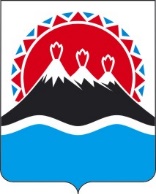 П О С Т А Н О В Л Е Н И ЕПРАВИТЕЛЬСТВАКАМЧАТСКОГО КРАЯг. Петропавловск-КамчатскийВ соответствии со статьей 53 Федерального закона от 21.12.2021 
№ 414-ФЗ «Об общих принципах организации публичной власти в субъектах Российской Федерации»ПРАВИТЕЛЬСТВО ПОСТАНОВЛЯЕТ:Утвердить:Порядок проведения процедуры оценки регулирующего воздействия проектов нормативных правовых актов Камчатского края согласно приложению 1 к настоящему постановлению;Порядок проведения экспертизы нормативных правовых актов Камчатского края согласно приложению 2 к настоящему постановлению.Руководителям исполнительных органов Камчатского края при подготовке проектов нормативных правовых актов Камчатского края обеспечить надлежащее проведение процедуры оценки регулирующего воздействия в соответствии с приложением 1 к настоящему постановлению.Признать утратившими силу постановления Правительства Камчатского края согласно приложению 3 к настоящему постановлению.Настоящее постановление вступает в силу после дня его официального опубликования.Приложение 1 к постановлению Правительства Камчатского края от [Дата регистрации] 
№ [Номер документа]Порядок 
проведения процедуры оценки регулирующего воздействия проектов нормативных правовых актов Камчатского краяОбщие положенияНастоящий Порядок определяет процедуру проведения оценки регулирующего воздействия проектов нормативных правовых актов Камчатского края.Для целей настоящего Порядка используются следующие основные понятия:регулирующий орган – исполнительный орган Камчатского края, осуществляющий функции по реализации региональной политики, по нормативному правовому регулированию в установленной правовыми актами Камчатского края сфере деятельности и осуществляющий процедуру оценки регулирующего воздействия, а также иные функции в соответствии с настоящим Порядком, разработавший проект нормативного правового акта Камчатского края;уполномоченный орган – Министерство экономического развития Камчатского края, осуществляющий функции, предусмотренные частью 8 настоящего Порядка;участники публичных консультаций – физические и юридические лица, исполнительные органы Камчатского края, органы местного самоуправления муниципальных образований в Камчатском крае, общественные объединения в сфере предпринимательской и иной экономической деятельности, а также научно-экспертные организации;сводный отчет о проведении процедуры оценки регулирующего воздействия проекта нормативного правового акта Камчатского края – документ, содержащий выводы по итогам проведения регулирующим органом исследования о возможных вариантах решения выявленной в соответствующей сфере общественных отношений проблемы, а также результаты расчетов издержек и выгод применения указанных вариантов решения (далее – Сводный отчет);региональный интернет-портал – единый региональный 
Интернет-портал для размещения нормативных правовых актов Камчатского края (проектов нормативных правовых актов Камчатского края) исполнительных органов Камчатского края в целях их публичного обсуждения в информационно-телекоммуникационной сети «Интернет», а также размещения иной информации, связанной с проведением процедуры оценки регулирующего воздействия, – расположенный по адресу http://regulation.kamgov.ru/ (далее – Региональный Интернет-портал).6) упрощенный порядок проведения процедуры оценки регулирующего воздействия проектов нормативных правовых актов Камчатского края – проведение процедуры оценки регулирующего воздействия в отношении проектов нормативных правовых актов Камчатского края определяющих, изменяющих порядок оказания финансовой и имущественной поддержки юридическим лицам, индивидуальным предпринимателям, пострадавшим от введения ограничительных мер со стороны иностранных государств, подлежащих процедуре оценке регулирующего воздействия с учетом особенностей, определенных разделом 4 настоящего Порядка.3. Оценке регулирующего воздействия подлежат проекты нормативных правовых актов Камчатского края:1) устанавливающие новые, изменяющие или отменяющие ранее предусмотренные нормативными правовыми актами Камчатского края обязательные требования, связанные с осуществлением предпринимательской и иной экономической деятельности, оценка соблюдения которых осуществляется в рамках государственного контроля (надзора), привлечения к административной ответственности, предоставления лицензий и иных разрешений, аккредитации, оценки соответствия продукции, иных форм оценок и экспертиз (далее – обязательные требования);2) устанавливающие новые, изменяющие или отменяющие ранее предусмотренные нормативными правовыми актами Камчатского края обязанности и запреты для субъектов предпринимательской и инвестиционной деятельности;3) устанавливающие, изменяющие или отменяющие ответственность за нарушение нормативных правовых актов Камчатского края, затрагивающих вопросы осуществления предпринимательской и иной экономической деятельности.4. Оценка регулирующего воздействия не проводится в отношении:1) проектов законов Камчатского края, устанавливающих, изменяющих, приостанавливающих, отменяющих региональные налоги, а также налоговые ставки по федеральным налогам;2) проектов законов Камчатского края, регулирующих бюджетные правоотношения; 3) проектов нормативных правовых актов Камчатского края:а) устанавливающих, изменяющих, отменяющих подлежащие государственному регулированию цены (тарифы) на продукцию (товары, услуги), торговые надбавки (наценки) к таким ценам (тарифам) в соответствии с федеральными законами, определяющими порядок ценообразования в области регулируемых цен (тарифов) на продукцию (товары, услуги), торговых надбавок (наценок) к таким ценам (тарифам);б) разработанных в целях ликвидации чрезвычайных ситуаций природного и техногенного характера на период действия режимов чрезвычайных ситуаций.Оценка регулирующего воздействия проектов нормативных правовых актов Камчатского края проводится в целях выявления положений, вводящих избыточные обязанности, запреты и ограничения для субъектов предпринимательской и иной экономической деятельности или способствующих их введению, а также положений, способствующих возникновению необоснованных расходов субъектов предпринимательской и иной экономической деятельности и краевого бюджета.6. Процедура оценки регулирующего воздействия заключается в анализе проблем и целей государственного регулирования, выявлении альтернативных вариантов достижения целей правового регулирования, а также определении связанных с ними выгод и издержек, подвергающихся воздействию правового регулирования субъектов предпринимательской и иной экономической деятельности, для выбора наиболее эффективного варианта правового регулирования и осуществления последующего мониторинга его реализации.7. Основными принципами процедуры оценки регулирующего воздействия являются:прозрачность – доступность информации о процедуре оценки регулирующего воздействия на всех стадиях ее проведения;публичность – обеспечение участия заинтересованных сторон в процессе разработки принимаемых решений;сбалансированность – обеспечение баланса интересов всех заинтересованных сторон в рамках проведения процедуры оценки регулирующего воздействия;эффективность – обеспечение оптимального выбора варианта государственного регулирования;экономичность – обеспечение надлежащего качества проведения процедуры оценки регулирующего воздействия при условии минимально необходимых затрат на ее проведение.8. На уполномоченный орган возлагаются следующие функции:разработка и совершенствование порядка проведения процедуры оценки регулирующего воздействия;нормативное правовое и информационно-методическое обеспечение процедуры оценки регулирующего воздействия;координация взаимодействия участников процедуры оценки регулирующего воздействия;контроль качества исполнения процедуры оценки регулирующего воздействия, в том числе проведения публичных консультаций;организация и проведение дополнительных публичных консультаций, оформление результатов их проведения;подготовка заключений об оценке регулирующего воздействия;подготовка и опубликование на официальном сайте исполнительных органов Камчатского края (www.kamgov.ru) в информационно-телекоммуникационной сети «Интернет» (далее – официальный сайт) не позднее 15 февраля года, следующего за отчетным, ежегодного доклада о развитии и результатах реализации института оценки регулирующего воздействия;подготовка и заключение соглашений о взаимодействии при проведении процедуры оценки регулирующего воздействия с участниками процедуры оценки регулирующего воздействия, не являющимися исполнительными органами Камчатского края;взаимодействие с федеральным уполномоченным органом в области оценки регулирующего воздействия;организация работы Регионального Интернет-портала;методическое обеспечение деятельности по проведению экспертизы муниципальных нормативных правовых актов и оценки регулирующего воздействия проектов муниципальных нормативных правовых актов.9. На регулирующие органы возлагаются следующие функции:1) идентификация проблем, связанных с правовым регулированием в курируемой области деятельности, поиск различных вариантов (способов) их решения, в том числе путем введения нового, изменения или отмены действующего правового регулирования;2) подготовка Сводного отчета;3) организация и проведение публичных консультаций, оформление результатов их проведения, рассмотрение и учет полученных мнений, аргументирование позиции по неучету или частичному учету полученных мнений.10. Оценка регулирующего воздействия проектов нормативных правовых актов Камчатского края проводится с учетом следующих степеней регулирующего воздействия:1) высокая степень регулирующего воздействия – проект нормативного правового акта Камчатского края содержит положения, устанавливающие ранее не предусмотренные нормативными правовыми актами Камчатского края обязательные требования, обязанности, запреты для субъектов предпринимательской и иной экономической деятельности, а также устанавливающие ранее не предусмотренную нормативными правовыми актами Камчатского края ответственность за нарушение нормативных правовых актов Камчатского края, затрагивающих вопросы осуществления предпринимательской и иной экономической деятельности;2) средняя степень регулирующего воздействия – проект нормативного правового акта Камчатского края содержит положения, изменяющие ранее предусмотренные нормативными правовыми актами Камчатского края обязательные требования, обязанности, запреты для субъектов предпринимательской и иной экономической деятельности, а также изменяющие ранее установленную ответственность за нарушение нормативных правовых  актов Камчатского края, затрагивающих вопросы осуществления предпринимательской и иной экономической деятельности;3) низкая степень регулирующего воздействия – проект нормативного правового акта Камчатского края содержит положения, отменяющие ранее установленные обязательные требования, обязанности, запреты для субъектов предпринимательской и иной экономической деятельности, а также ответственность за нарушение нормативных правовых актов Камчатского края, затрагивающих вопросы осуществления предпринимательской и иной экономической деятельности.11. Оценка регулирующего воздействия проводится на стадии подготовки проекта нормативного правового акта Камчатского края и включает в себя следующие этапы, за исключением случаев, предусмотренных частью 12 настоящего Порядка:подготовка Сводного отчета;проведение публичных консультаций по проекту нормативного правового акта Камчатского края и составление свода предложений по результатам публичных консультаций;корректировка проекта нормативного правового акта Камчатского края, Сводного отчета по результатам проведения публичных консультаций;подготовка уполномоченным органом заключения об оценке регулирующего воздействия.12. Процедура оценки регулирующего воздействия проектов нормативных правовых актов Камчатского края, разработанных исключительно в целях приведения отдельных положений нормативных правовых актов Камчатского края, затрагивающих вопросы осуществления предпринимательской и иной экономической деятельности, в соответствие с федеральными нормативными правовыми актами, нормативными правовыми актами Камчатского края, проводится в рамках этапов, предусмотренных пунктами 1 и 4 части 11 настоящего Порядка (далее – оценка регулирующего воздействия без проведения публичных консультаций).13. Сводный отчет формируется регулирующим органом по форме согласно приложениям 1-3 к настоящему Порядку. В Сводном отчете приводятся источники использования данных. Расчеты, необходимые для заполнения сводного отчета, приводятся в приложении к нему. Информация об источниках данных и методах расчетов должна обеспечивать возможность их подтверждения. В случае если расчеты произведены на основании данных, не опубликованных в открытых источниках, такие данные должны быть приведены в приложении к сводному отчету в полном объеме.14. Сводный отчет для проектов нормативных правовых актов Камчатского края со средней и высокой степенями регулирующего воздействия, а также для проектов нормативных правовых актов Камчатского края, указанных в пункте 6 части 2 настоящего Порядка, должен содержать все разделы Сводного отчета по форме, согласно приложению 1 к настоящему Порядку. 15. Сводный отчет для проектов нормативных правовых актов Камчатского края с низкой степенью регулирующего воздействия должен содержать все разделы Сводного отчета по форме, согласно приложению 2 к настоящему Порядку. 16. Сводный отчет для проектов нормативных правовых актов Камчатского края, обозначенных в части 12 настоящего Порядка, должен содержать все разделы Сводного отчета по форме, согласно приложению 3 к настоящему Порядку. Проведение публичных консультаций по проекту правового акта Камчатского края. Проведение дополнительных публичных консультаций по проекту правового акта Камчатского края17. Публичные консультации по проекту правового акта Камчатского края проводятся регулирующим органом с использованием средств Регионального Интернет-портала.18. Регулирующий орган проводит публичные консультации в целях:подтверждения полноты перечня предложенных вариантов решения проблемы и корректности оценок предложенных вариантов решения проблемы, установления степени объективности количественных и качественных оценок, касающихся групп адресатов предлагаемого правового регулирования и возможных выгод и издержек как для субъектов предпринимательской и иной экономической деятельности, так и для доходов и расходов бюджета Камчатского края, связанных с введением указанного варианта предлагаемого правового регулирования;определения достижимости целей предлагаемого правового регулирования, поставленных регулирующим органом, а также возможных рисков, связанных с введением соответствующего правового регулирования;оценки заинтересованными лицами качества подготовки соответствующего проекта нормативного правового акта Камчатского края с точки зрения юридической техники и соответствия выбранного варианта цели предлагаемого правового регулирования;подтверждения адекватности целей нового государственного регулирования, сроков достижения целей, показателей их достижения, предложенных вариантов государственного регулирования той проблеме, которая сформулирована регулирующим органом;оценки отдаленных во времени последствий введения нового государственного регулирования;выявления в проекте нормативного правового акта Камчатского края положений, вводящих избыточные обязанности, запреты и ограничения для субъектов предпринимательской и иной экономической деятельности или способствующих их введению, а также положений, способствующих возникновению необоснованных расходов субъектов предпринимательской и иной экономической деятельности и краевого бюджета.19. При проведении публичных консультаций должны быть соблюдены следующие условия:максимальный учет интересов субъектов предпринимательской и иной экономической деятельности;прозрачность процедур оценки регулирующего воздействия, подотчетность, объективность и независимость выбора респондентов;привлечение представителей экспертного сообщества.20. В целях проведения публичных консультаций, а также извещения о начале публичных консультаций лиц, обозначенных в части 23 настоящего Порядка, регулирующий орган размещает на Региональном Интернет-портале следующие документы:1) проект нормативного правового акта Камчатского края;2) Сводный отчет;3) иные информационно-аналитические материалы, которые, по мнению регулирующего органа, целесообразно рассмотреть с участием широкого круга заинтересованных лиц.21. С целью уведомления участников публичных консультаций о начале публичных консультаций по проекту нормативного правового акта Камчатского края, а также получения замечаний, предложений, мнений регулирующий орган использует форму уведомления о проведении публичных консультаций, согласно приложению 4 к настоящему Порядку, а также анкету участника публичных консультаций с примерным перечнем вопросов, оформленную согласно приложению 5 к настоящему Порядку (далее – анкета).22. Анкета может быть направлена участником публичных консультаций регулирующему органу на бумажном носителе и (или) в форме электронного документа на адрес электронной почты, указанный в анкете.23. Одновременно с размещением на Региональном Интернет-портале документов, предусмотренных частью 20 настоящего Порядка, регулирующий орган письменно, в том числе с использованием государственной информационной системы Камчатского края «Единая система электронного документооборота Камчатского края» (далее – ГИС ЕСЭД), уведомляет о начале публичных консультаций:1) уполномоченный орган и иные заинтересованные исполнительные органы Камчатского края;2) Уполномоченного при Губернаторе Камчатского края по защите прав предпринимателей;3) заинтересованные органы местного самоуправления муниципальных образований в Камчатском крае;4) общественные объединения предпринимателей Камчатского края, деятельность которых связана с предлагаемым правовым регулированием;5) иные организации, которые, по мнению регулирующего органа, целесообразно привлечь к публичным консультациям.24. Регулирующий орган дополнительно может использовать такие формы проведения публичных консультаций, как:открытые заседания общественно-консультативных органов, действующих при исполнительных органах Камчатского края, в том числе общественного совета при регулирующем органе; опросы заинтересованных лиц, в том числе проводимые на официальном сайте; совещания с заинтересованными лицами и другие формы.25. При выборе дополнительных форм проведения публичных консультаций необходимо обеспечить объективность выбранных форм проведения публичных консультаций, независимость выбора участников публичных консультаций в отношении проекта нормативного правового акта, а также достаточность срока представления участниками публичных консультаций своих предложений.26. Замечания, предложения, мнения участников публичных консультаций по существу рассматриваемого проекта нормативного правового акта Камчатского края принимаются посредством:1) Регионального Интернет-портала; 2) ГИС ЕСЭД;3) электронной почты;4) личного обращения участника публичных консультаций в регулирующий орган и передачи анкеты на бумажном носителе.27. Срок проведения публичных консультаций по проекту нормативного правового акта Камчатского края определяется регулирующим органом и не может составлять менее:1) 20 рабочих дней – для проектов нормативных правовых актов Камчатского края, содержащих положения, имеющие высокую степень регулирующего воздействия;2) 10 рабочих дней – для проектов нормативных правовых актов Камчатского края, содержащих положения, имеющие среднюю степень регулирующего воздействия;3) 5 рабочих дней – для проектов нормативных правовых актов Камчатского края, содержащих положения, имеющие низкую степень регулирующего воздействия.28. Срок проведения публичных консультаций по проекту нормативного правового акта Камчатского края исчисляется со дня размещения регулирующим органом на Региональном Интернет-портале документов, предусмотренных частью 20 настоящего Порядка.29. Срок проведения публичных консультаций по проекту нормативного правового акта Камчатского края определяется регулирующим органом с учетом положений части 27 настоящего Порядка, исходя из масштабов проблемы правового регулирования, на решение которой направлены нормы проекта нормативного правового акта Камчатского края, и необходимого уровня проработки вопроса в целях решения проблемы.30. Срок проведения публичных консультаций по проекту нормативного правового акта Камчатского края может быть продлен уполномоченным органом на основании мотивированного запроса регулирующего органа, содержащего информацию о причинах необходимости продления указанного срока.31. Срок проведения публичных консультаций по проекту нормативного правового акта Камчатского края может быть сокращен по поручению Председателя Правительства Камчатского края на основании ходатайства регулирующего органа (далее – поручение), согласованного с заместителем Председателя Правительства Камчатского края, курирующим регулирующий орган. Ходатайство должно содержать обоснование необходимости принятия проекта нормативного правового акта Камчатского края в сжатые сроки (не более 30 календарных дней).При наличии поручения срок проведения публичных консультаций сокращается уполномоченным органом для проектов нормативных правовых актов Камчатского края, содержащих положения, имеющих:1) высокую степень регулирующего воздействия – на срок не менее 7 рабочих дней;2) среднюю степенью регулирующего воздействия – на срок не менее 5 рабочих дней.32. По результатам проведения публичных консультаций регулирующий орган обязан в течении 5 рабочих дней со дня окончания публичных консультаций на Региональном Интернет-портале:1) рассмотреть все замечания и предложения, поступившие в установленный срок в письменной или электронной форме в связи с проведением публичных консультаций по проекту нормативного правового акта Камчатского края; 2) составить Свод предложений, поступивших в ходе публичного обсуждения проекта нормативного правового акта Камчатского края (далее – Свод предложений) по форме, согласно приложению 6 к настоящему Порядку, с указанием сведений об их учете или о причинах отклонения; 3) разместить Свод предложений на Региональном Интернет- портале.33. По результатам рассмотрения предложений, поступивших в связи с проведением публичных консультаций, регулирующий орган может принять мотивированное решение об отказе от дальнейшей работы над проектом нормативного правового акта Камчатского края, разработка которого осуществлялась по его инициативе.В случае принятия решения об отказе от дальнейшей работы над проектом нормативного правового акта Камчатского края регулирующий орган не позднее 2 рабочих дней со дня окончания публичных консультаций размещает на Региональном Интернет-портале соответствующую информацию и извещает о принятом решении органы и организации, которые ранее извещались о проведении публичных консультаций.34. По результатам публичных консультаций проект нормативного правового акта Камчатского края и Сводный отчет дорабатываются регулирующим органом с учетом обоснованных предложений и замечаний и размещаются на Региональном Интернет-портале не позднее 5 рабочих дней со дня окончания публичных консультаций.35. Доработанный проект нормативного правового акта Камчатского края, Сводный отчет и Свод предложений подписываются руководителем регулирующего органа, либо уполномоченным им лицом, и направляются регулирующим органом в уполномоченный орган посредством ГИС ЕСЭД не позднее 7 рабочих дней со дня окончания публичных консультаций для подготовки заключения об оценке регулирующего воздействия в соответствии с разделом 3 настоящего Порядка.36. Уполномоченным органом могут быть при необходимости проведены дополнительные публичные консультации с органами и организациями, указанными в части 23 настоящего Порядка, в течение сроков, отведенных для подготовки заключения об оценке регулирующего воздействия. В этом случае уполномоченный орган вправе продлить срок подготовки заключения об оценке регулирующего воздействия, установленный частью 52 настоящего Порядка, но не более чем на 5 рабочих дней.37. Уполномоченный орган обязан рассмотреть все предложения и замечания, поступившие в установленный срок в письменной или электронной форме по результатам дополнительных публичных консультаций.38. В ходе проведения дополнительных публичных консультаций уполномоченным органом по собственной инициативе либо по инициативе участников дополнительных публичных консультаций могут дополнительно проводиться совещания по обсуждаемым вопросам.39. По результатам проведения дополнительных публичных консультаций уполномоченный орган осуществляет подготовку справки о проведении дополнительных публичных консультаций по форме, согласно приложению 7 к настоящему Порядку.40. В указанной справке должны быть отражены все предложения и замечания, относящиеся к предмету дополнительных публичных консультаций, а также аргументация уполномоченного органа относительно их учета или отклонения.41. Справка о проведении дополнительных публичных консультаций подписывается руководителем уполномоченного органа и прилагается к заключению об оценке регулирующего воздействия.42. Справка о проведении дополнительных публичных консультаций вместе с заключением об оценке регулирующего воздействия подлежит размещению на официальном сайте (при наличии технической возможности).Подготовка заключения об оценке регулирующего воздействия43. В случае если представленный регулирующим органом проект нормативного правового акта Камчатского края не подлежит оценке регулирующего воздействия в соответствии с частью 3 настоящего Порядка, уполномоченный орган возвращает с сопроводительным письмом проект нормативного правового акта Камчатского края в течение 3 рабочих дней с даты его поступления как не подлежащий проведению оценки регулирующего воздействия.44. В случае несоблюдения регулирующим органом требований, предусмотренных частями 13, 27, 32, 35 настоящего Порядка, а также если Сводный отчет не соответствует установленной форме и заполнен без учета положений раздела 3 Методики оценки регулирующего воздействия, утвержденной приказом Министерства экономического развития Российской Федерации от 27.05.2013 года № 290 «Об утверждении формы сводного отчета о проведении оценки регулирующего воздействия, формы заключения об оценке регулирующего воздействия, методики оценки регулирующего воздействия», уполномоченный орган возвращает проект нормативного правового акта Камчатского края с мотивированным обоснованием причин возврата и требованием провести установленные процедуры. После устранения недостатков регулирующий орган повторно направляет в уполномоченный орган документы, предусмотренные частью 35 настоящего Порядка.45. Уполномоченный орган проводит анализ результатов исследования выявленной регулирующим органом проблемы, представленной в Сводном отчете. При этом учитываются мнения потенциальных адресатов предлагаемого правового регулирования, отраженные в Своде предложений.46. При установлении неэффективной организации публичных консультаций, проводимых регулирующим органом, выразившейся в отсутствии мнений, предложений, замечаний по рассматриваемому в результате проведения публичных консультаций проекту нормативного правового акта Камчатского края, уполномоченный орган отражает соответствующие выводы в заключении об оценке регулирующего воздействия.47. В ходе анализа обоснованности выбора предлагаемого правового регулирования уполномоченный орган устанавливает полноту рассмотрения регулирующим органом всех возможных вариантов правового регулирования выявленной проблемы, а также эффективность способов решения проблемы в сравнении с действующим на момент проведения процедуры оценки регулирующего воздействия правовым регулированием рассматриваемой сферы общественных отношений.48. Уполномоченный орган при оценке эффективности предложенных регулирующим органом вариантов правового регулирования основывается на сведениях, содержащихся в соответствующих разделах Сводного отчета:точности формулировки выявленной проблемы, оценке негативных эффектов, возникающих в связи с ее наличием, в том числе оценке риска причинения вреда (ущерба) охраняемым законом ценностям (с указанием видов охраняемых законом ценностей и конкретных рисков причинения им вреда (ущерба);обоснованности качественного и количественного определения потенциальных адресатов предлагаемого правового регулирования и динамики их численности;обоснованности определения целей предлагаемого правового регулирования;практической реализуемости и достижимости заявленных целей предлагаемого правового регулирования;проверяемости показателей достижения целей предлагаемого правового регулирования и возможности последующего мониторинга их достижения;корректности оценки регулирующим органом дополнительных расходов и доходов потенциальных адресатов предлагаемого правового регулирования и расходов краевого бюджета, связанных с введением предлагаемого правового регулирования;степени выявления регулирующим органом всех возможных рисков введения предлагаемого правового регулирования.49. В заключении об оценке регулирующего воздействия (далее – заключение) делаются выводы о соблюдении (несоблюдении или неполном соблюдении) регулирующим органом Порядка проведения процедуры оценки регулирующего воздействия, о наличии либо об отсутствии в проекте нормативного правового акта Камчатского края положений, вводящих избыточные обязанности, запреты и ограничения для субъектов предпринимательской и иной экономической деятельности или способствующих их введению, а также положений, способствующих возникновению необоснованных расходов субъектов предпринимательской и иной экономической деятельности и бюджета Камчатского края, о наличии либо об отсутствии достаточного обоснования решения проблемы предложенным способом правового регулирования.50. В заключении описывается предлагаемый регулирующим органом вариант правового регулирования, содержащийся в соответствующих разделах Сводного отчета, а также выявленные уполномоченным органом в проекте нормативного правового акта Камчатского края положения, вводящие избыточные обязанности, запреты и ограничения для субъектов предпринимательской и иной экономической деятельности или способствующие их введению, а также положения, способствующие возникновению необоснованных расходов субъектов предпринимательской и иной экономической деятельности, и краевого бюджета. 51. Уполномоченный орган устанавливает соответствие проекта нормативного правового акта Камчатского края, указанного в пункте 1 части 3 настоящего Порядка, принципам, определенным Федеральным законом от 31.07.2020 № 247-ФЗ «Об обязательных требованиях в Российской Федерации».52. Заключение подготавливается со дня представления регулирующим органом документов, указанных в части 35 настоящего Порядка, по форме, согласно приложению 8 к настоящему Порядку, в следующие сроки:10 рабочих дней – для проектов нормативных правовых актов Камчатского края, содержащих положения, имеющие высокую и среднюю степени регулирующего воздействия;7 рабочих дней – для проектов нормативных правовых актов Камчатского края, содержащих положения, имеющие низкую степень регулирующего воздействия, а также для проектов нормативных правовых актов, указанных в части 12 настоящего Порядка.53. Уполномоченный орган направляет заключение регулирующему органу в течение 2 рабочих дней со дня его подписания.54. Заключение подлежит размещению уполномоченным органом на Региональном Интернет-портале не позднее 5 рабочих дней со дня его направления регулирующему органу.55. Отсутствие положительного заключения уполномоченного органа является основанием для согласования проекта нормативного правового акта Камчатского края с визой «Не согласен» в соответствии с Порядком подготовки проектов правовых актов Губернатора Камчатского края, Правительства Камчатского края и иных исполнительных органов Камчатского края, утвержденным постановлением Губернатора Камчатского края от 13.04.2022 № 42.56. По результатам рассмотрения заключения регулирующий орган вправе принять одно из следующих решений в пределах сроков, указанных в частях 57, 58, 61 настоящего Порядка:1) прекратить работу над проектом нормативного правового акта Камчатского края;2) устранить недостатки, указанные уполномоченным органом в заключении;3) инициировать проведение заседания согласительной комиссии.57. В случае принятия регулирующим органом решения, указанного в пункте 1 части 56 настоящего Порядка, регулирующий орган информирует о принятом решении уполномоченный орган в течение 5 рабочих дней со дня получения заключения.58. В случае принятия регулирующим органом решения, указанного в пункте 2 части 56 настоящего Порядка, недостатки, указанные в заключении, устраняются в течение:1) 5 рабочих дней со дня получения заключения, в случае если, недостатки, указанные в заключении, не связаны с необходимостью внесения изменений в проект нормативного правого акта Камчатского края;2) 10 рабочих дней со дня получения заключения, в случае если недостатки, указанные в заключении, связаны с необходимостью внесения изменений в проект нормативного правого акта Камчатского края.59. После устранения недостатков, указанных в заключении, проект нормативного правового акта Камчатского края, Сводный отчет повторно направляются регулирующим органом в уполномоченный орган для подготовки заключения.60. В случае, если проект нормативного правового акта Камчатского края, доработанный по результатам публичных консультаций или в рамках согласования проекта правового акта Камчатского края в соответствии с Порядком подготовки проектов правовых  актов Губернатора Камчатского края, Правительства Камчатского края и иных исполнительных органов Камчатского края, утвержденным постановлением Губернатора Камчатского края от 13.04.2022 № 42, устанавливает и (или) изменяет ранее не проходившие публичные консультации обязанности, запреты и ограничения для субъектов предпринимательской и иной экономической деятельности, а также ответственность за нарушение нормативных правовых  актов Камчатского края, затрагивающих вопросы осуществления предпринимательской и иной экономической деятельности, то такой проект нормативного правового акта Камчатского края и доработанный Сводный отчет подлежат повторному публичному обсуждению на Региональном Интернет-портале в течение не менее 5 рабочих дней со дня размещения доработанного проекта нормативного правового акта Камчатского края и Сводного отчета на Региональном Интернет-портале.61. В случае принятия регулирующим органом решения, указанного в пункте 3 части 56 настоящего Порядка, регулирующий орган в течение 5 рабочих дней со дня получения заключения готовит таблицу разногласий в отношении выводов, изложенных в заключении, по форме, согласно приложению 9 к настоящему Порядку, и направляет ее в уполномоченный орган с сопроводительным письмом, в котором указывает участников согласительной комиссии от регулирующего органа.62. Уполномоченный орган для урегулирования разногласий, изложенных в таблице разногласий, подготовленной в соответствии с частью 61 настоящего Порядка, не позднее 10 рабочих дней со дня получения таблицы разногласий образует согласительную комиссию, путем издания соответствующего приказа, и направляет ее участникам извещение о дате, времени и месте проведения заседания согласительной комиссии с приложением копии приказа уполномоченного органа об образовании состава согласительной комиссии (далее – приказ об образовании комиссии).63. В состав согласительной комиссии включаются:1) руководитель или заместитель руководителя уполномоченного органа, который является председателем согласительной комиссии;2) руководитель или заместитель руководителя регулирующего органа;3) Уполномоченный по защите прав предпринимателей в Камчатском крае;4) иные должностные лица уполномоченного органа и регулирующего органа.64. По решению уполномоченного органа к участию в работе согласительной комиссии в качестве экспертов могут привлекаться участники публичных консультаций и иные заинтересованные лица.65. Заседание согласительной комиссии проводится не позднее 10 рабочих дней со дня издания приказа об образовании комиссии.Заседание согласительной комиссии считается правомочным, если на нем присутствуют представители уполномоченного и регулирующего органов.66. Решения, принятые согласительной комиссией, оформляются протоколом и являются обязательными для уполномоченного органа и регулирующего органа.67. Протокол заседания согласительной комиссии должен быть подписан председателем согласительной комиссии не позднее 5 рабочих дней с даты проведения заседания согласительной комиссии.Упрощенный порядок проведения процедуры оценки регулирующего воздействия проектов нормативных правовых актов Камчатского краяУпрощенный порядок проведения процедуры оценки регулирующего воздействия проектов нормативных правовых актов Камчатского края применяется в отношении проектов нормативных правовых актов Камчатского края, указанных в пункте 6 части 2 настоящего Порядка, и состоит из следующих этапов:1) разработка проекта нормативного правового акта Камчатского края;2) составление Сводного отчета в соответствии с частью 13, 14 настоящего Порядка;3) проведение публичных консультаций в течение 3 рабочих дней со дня размещения регулирующим органом на Региональном Интернет-портале документов, предусмотренных частью 20 настоящего Порядка, в порядке, установленном частями 17, 19, 21, 23 настоящего Порядка; 4) направление регулирующим органом в уполномоченный орган документов, установленных частью 35 настоящего Порядка, в течение 2 рабочих дней со дня окончания публичных консультаций;5) подготовка уполномоченным органом заключения в течение 3 рабочих дней со дня представления регулирующим органом материалов, указанных в части 35 настоящего Порядка.Оценка регулирующего воздействия проектов законов Камчатского края и иных нормативных правовых актов Камчатского края69. Оценка регулирующего воздействия проектов законов Камчатского края или иных нормативных правовых актов Камчатского края, подлежащих оценке регулирующего воздействия в соответствии с частью 3 настоящего Порядка и внесенных на рассмотрение в Законодательное Собрание Камчатского края субъектами права законодательной инициативы, проводится регулирующими органами, осуществляющим функции в установленной сфере деятельности, с учетом требований, определенных в настоящем Порядке.70. Субъект права законодательной инициативы обеспечивает направление проекта закона Камчатского края или иного нормативного правового акта Камчатского края с пояснительной запиской, содержащей в том числе краткое описание проблемы и целей, на решение которых направлено предлагаемое правовое регулирование, в регулирующий орган, обозначенный в части 69 настоящего Порядка.71. Регулирующий орган организует проведение процедуры оценки регулирующего воздействия в отношении полученного проекта закона Камчатского края или иного нормативного правового акта Камчатского края с учетом этапов, обозначенных в пункте 1-3 части 11 настоящего Порядка, а также с учетом особенностей, указанных в частях 10, 13-17, 20-29, 32, 34, 35 настоящего Порядка.72. Срок проведения публичных консультаций может быть продлен уполномоченным органом по согласованию с субъектом права законодательной инициативы на основании мотивированного запроса регулирующего органа, содержащего информацию о причинах необходимости продления сроков.73. В целях получения информации, необходимой для подготовки Сводного отчета, регулирующий орган вправе направить запрос в адрес субъекта права законодательной инициативы.74. Заключение подготавливается уполномоченным органом в соответствии с разделом 3 настоящего Порядка.Приложение 1 к Порядку проведения процедуры оценки регулирующего воздействия проектов нормативных правовых Камчатского краяФОРМАСводный отчето проведении процедуры оценки регулирующего воздействия проекта нормативного правового акта Камчатского края**Для проектов нормативных правовых актов Камчатского края с высокой, средней степенями регулирующего воздействия, а также для упрощенного порядка проведения процедуры оценки регулирующего воздействия.Приложение: Свод предложений. Иные приложения (по усмотрению регулирующего органа).Приложение 2 к Порядку проведения процедуры оценки регулирующего воздействия проектов нормативных правовых Камчатского краяФОРМАСводный отчето проведении процедуры оценки регулирующего воздействия проекта нормативного правового акта Камчатского края****Для проектов нормативных правовых актов Камчатского края с низкой степенью регулирующего воздействия.Приложение: Свод предложений. Иные приложения (по усмотрению регулирующего органа).Приложение 3 к Порядку проведения процедуры оценки регулирующего воздействия проектов нормативных правовых Камчатского краяФОРМАСводный отчето проведении процедуры оценки регулирующего воздействия проекта нормативного правового акта Камчатского края****** Для проектов нормативных правовых актов Камчатского края, разработанных исключительно в целях приведения отдельных положений нормативных правовых актов Камчатского края, затрагивающих вопросы осуществления предпринимательской и иной экономической деятельности, в соответствие с федеральными нормативными правовыми актами, нормативными правовыми актами Камчатского края. Процедура оценки регулирующего воздействия проводится без публичных консультаций.Приложение: (по усмотрению регулирующего органа).Приложение 4 к Порядку проведения процедуры оценки регулирующего воздействия проектов нормативных правовых актов Камчатского края	ФОРМАУведомление о проведении публичных консультацийНастоящим ____________________________________________________________________                                      (наименование регулирующего органа)извещает о начале проведения публичных консультаций по проекту нормативного правового акта Камчатского края ____________________________________________________________________(наименование проекта нормативного правового акта Камчатского края, ID проекта)и сборе предложений заинтересованных лиц.Предложения принимаются по адресу:___________________________________,а также по адресу электронной почты:__________________________________.Сроки приема предложений: __________________________________________.Все поступившие предложения будут рассмотрены до______________________. Свод предложений будет размещен на сайте _______________________ не позднее _____________________________________________________________.                                                     (число, месяц, год)          К уведомлению прилагается анкета и проект нормативного правового акта Камчатского края.Контактное лицо:_________________________________________________________.(ФИО, телефон, часы работыПриложение 5 к Порядку проведения процедуры оценки регулирующего воздействия проектов нормативных правовых актов Камчатского края	ФОРМААнкета участника публичных консультаций с примерным перечнемвопросов, обсуждаемых при размещении текста проекта нормативного правового акта Камчатского края Публичные консультациипо проекту нормативного правового акта Камчатского края в рамках проведения оценки регулирующего воздействияОбщие сведения о проекте нормативного правового акта Камчатского края:Вопросы:Приложение 6 к Порядку проведения процедуры оценки регулирующего воздействия проектов нормативных правовых актов Камчатского краяФОРМАСвод предложенийДата составления свода предложений: ______________________________________________________________________.Наименование регулирующего органа: ______________________________________________________________________.Наименование проекта нормативного правового акта Камчатского края, ID проекта: ________________________________.Срок проведения публичных консультаций: с ______________ по __________.Перечень органов и организаций, которым были направлены уведомления о проведении публичных консультаций: _______________________________________________________________________________________________________.Приложение 7 к Порядку проведения процедуры оценки регулирующего воздействия проектов нормативных правовых актов Камчатского краяФОРМАСправка по результатам проведения дополнительных публичных консультацийДата составления справки: ______________________________________________________________________.Наименование проекта нормативного правового акта Камчатского края, ID проекта: ________________________________.Срок проведения дополнительных публичных консультаций: с ______________ по __________.Перечень органов и организаций, которым были направлены уведомления о проведении публичных консультаций: _______________________________________________________________________________________________________.Приложение 8 к Порядку проведения процедуры оценки регулирующего воздействия проектов нормативных правовых актов Камчатского краяФОРМАЗаключение об оценке регулирующего воздействияМинистерством экономического развития Камчатского края (далее – уполномоченный орган) в соответствии с _________________________________________________________________, рассмотрен (наименование нормативного правового акта Камчатского края, которым утверждается порядок проведения процедуры оценки регулирующего воздействия проектов нормативных правовых актов Камчатского края)проект______________________________________________________________________(наименование проекта нормативного правового акта Камчатского края)(далее – проект НПА), подготовленный и направленный для подготовки настоящего заключения____________________________________________________________________________________________________________________________________________(наименование исполнительного органа, направившего проект нормативного правового акта Камчатского края)(далее – регулирующий орган), и сообщает следующее.Проект НПА направлен регулирующим органом для подготовки настоящего заключения ___________________________________________________________________________(впервые/повторно)___________________________________________________________________________(информация о предшествующей подготовке заключения об оценке регулирующего воздействия проекта НПА)Регулирующим органом проведены публичные консультации по проекту НПА в сроки с _____________________________по____________________________________.Информация об оценке регулирующего воздействия проекта нормативного правового акта Камчатского края размещена регулирующим органом на официальном сайте:(полный электронный адрес размещения проекта нормативного правового акта
в информационно-телекоммуникационной сети «Интернет»)На основе проведенной оценки регулирующего воздействия проекта нормативного правового акта Камчатского края с учетом информации, представленной регулирующим органом в Сводном отчете,  уполномоченным органом сделаны следующие выводы.(вывод о наличии либо отсутствии достаточного обоснования решения проблемы предложенным способом регулирования)___________________________________________________________________________(вывод о наличии либо отсутствии положений, вводящих избыточные обязанности, запреты и ограничения для субъектов предпринимательской и иной экономической деятельности или способствующих их введению, а также положений, способствующих возникновению необоснованных расходов субъектов предпринимательской и иной экономической деятельности и краевого бюджета)__________________________________________________________________________ (обоснование выводов, а также иные замечания и предложения уполномоченного органа)Указание на приложения (при наличии).Приложение 9 к Порядку проведения процедуры оценки регулирующего воздействия проектов нормативных правовых актов Камчатского края ФОРМАТаблицаразногласий по результатам проведения процедуры оценки регулирующего воздействия __________________________________________________________________________________________________________________________________(наименование проекта нормативного правового акта Камчатского края)(заключение об оценке регулирующего воздействия) от __________№__________Приложение 2 к постановлению Правительства Камчатского краяот [Дата регистрации] № [Номер документа]Порядок 
проведения экспертизы нормативных правовых актовКамчатского краяНастоящий Порядок определяет процедуру проведения экспертизы нормативных правовых актов Камчатского края, в целях выявления положений, необоснованно затрудняющих осуществление предпринимательской и инвестиционной деятельности (далее – экспертиза).Экспертиза проводится в отношении нормативных правовых актов Камчатского края, регулирующих отношения, участниками которых являются или могут являться субъекты предпринимательской и инвестиционной деятельности.Для целей настоящего Порядка используются следующие основные понятия:публичные консультации – мероприятия, направленные на сбор информации (замечания, предложения, рекомендации, сведения (расчеты, обоснования), информационно-аналитические материалы) от участников экспертизы нормативных правовых актов Камчатского края в целях выявления положений, необоснованно затрудняющих осуществление предпринимательской и инвестиционной деятельности;региональный интернет-портал – единый региональный 
Интернет-портал для размещения нормативных правовых актов Камчатского края в целях их публичного обсуждения в информационно-телекоммуникационной сети «Интернет», а также размещения иной информации, связанной с проведением процедуры оценки регулирующего воздействия, – расположенный по адресу http://regulation.kamgov.ru/ (далее – Региональный Интернет-портал);разработчик нормативного правового акта Камчатского края – исполнительный орган Камчатского края, осуществляющий функции по реализации региональной политики, по нормативному правовому регулированию в установленной нормативными правовыми актами Камчатского края сфере деятельности, субъект права законодательной инициативы (за исключением Губернатора Камчатского края), разработавшие нормативный правовой акт Камчатского края (далее – правовой акт), который включен в план проведения экспертизы;уполномоченный орган – Министерство экономического развития Камчатского края;участники публичных консультаций – физические и юридические лица, исполнительные органы Камчатского края, органы местного самоуправления муниципальных образований в Камчатском крае, общественные объединения в сфере предпринимательской и инвестиционной экономической деятельности, а также иные организации, которые могут быть затронуты правовым актом.Экспертиза проводится в целях оценки достижения заявленных в ходе разработки и принятия правовых актов целей регулирования, эффективности предложенного способа правового регулирования, оценки фактических положительных и отрицательных последствий предложенного способа правового регулирования посредством анализа правоприменительной практики в соответствии с планом проведения экспертизы правовых актов (далее – План экспертизы), проект которого подлежит публичному обсуждению в течении не менее 20 рабочих дней со дня его размещения уполномоченным органом на официальном сайте исполнительных органов Камчатского края (www.kamgov.ru) в информационно-телекоммуникационной сети «Интернет» (далее – официальный сайт).В проект Плана экспертизы включаются правовые акты по следующим основаниям:1) принятие уполномоченным органом решения о проведении экспертизы по результатам мониторинга правовых актов;2) поступление предложений по включению в План экспертизы от исполнительных органов Камчатского края, общественных объединений, иных организаций и заинтересованных лиц.План экспертизы утверждается уполномоченным органом ежегодно до 20 декабря текущего года на следующий год.В течение 5 рабочих дней со дня утверждения Плана экспертизы он размещается на официальном сайте и направляется:в исполнительные органы Камчатского края, являющиеся разработчиками правовых актов, включенных в План экспертизы;в исполнительные органы Камчатского края, осуществляющие функции в установленной сфере деятельности, в случае если разработчиком правового акта являлся субъект права законодательной инициативы (далее – заинтересованный орган).План экспертизы в течение календарного года может корректироваться уполномоченным органом в случае выявления правовых актов, в которых могут содержаться положения, необоснованно затрудняющие осуществление предпринимательской и инвестиционной деятельности.Изменения в План экспертизы утверждается приказом уполномоченным органом в течение 10 рабочих дней с момента выявления правовых актов, в которых могут содержаться положения, необоснованно затрудняющие осуществление предпринимательской и инвестиционной деятельности.В Плане экспертизы для каждого правового акта предусматривается срок проведения экспертизы, который не должен превышать трех месяцев с даты начала экспертизы.Срок проведения экспертизы может быть продлен уполномоченным органом, но не более чем на один месяц, в случаях получения дополнительных материалов, данных, сведений, необходимости произведения дополнительных расчетов.В случае принятия решения о продлении сроков проведения экспертизы, уполномоченным органом вносятся изменения в план экспертизы, которые утверждаются приказом уполномоченного органа.Экспертиза включает в себя:1) проведение публичных консультаций;2) исследование правового акта на предмет наличия положений, необоснованно затрудняющих осуществление предпринимательской и инвестиционной деятельности (далее – исследование);3) составление заключения об экспертизе правового акта (далее – заключение).При проведении публичных консультаций в рамках экспертизы на Региональном интернет – портале размещаются следующие документы:правовой акт, в отношении которого проводится экспертиза;иные информационно-аналитические материалы, которые, по мнению уполномоченного органа, целесообразно рассмотреть с участием широкого круга заинтересованных лиц.С целью извещения участников публичных консультаций о начале публичных консультаций по правовому акту, а также получения замечаний, предложений, мнений уполномоченный орган использует также анкету участника публичных консультаций с примерным перечнем вопросов, оформленную согласно приложению 1 к настоящему Порядку (далее – анкета).С целью уведомления участников публичных консультаций о начале публичных консультаций по правовому акту Камчатского края, а также получения замечаний, предложений, мнений уполномоченный орган использует форму уведомления о проведении публичных консультаций, согласно приложению 1 к настоящему Порядку, а также анкету участника публичных консультаций с примерным перечнем вопросов, оформленную согласно приложению 2 к настоящему Порядку (далее – анкета).Анкета может быть направлена участником публичных консультаций уполномоченному органу на бумажном носителе и (или) в форме электронного документа на адрес электронной почты, указанный в анкете.Одновременно с размещением на Региональном Интернет-портале документов, предусмотренных частью 12 настоящего Порядка, уполномоченный орган письменно, в том числе с использованием государственной информационной системы Камчатского края «Единая система электронного документооборота Камчатского края» (далее – ГИС ЕСЭД), уведомляет о начале публичных консультаций:1) заинтересованные исполнительные органы Камчатского края;2) Уполномоченного при Губернаторе Камчатского края по защите прав предпринимателей;3) органы местного самоуправления муниципальных образований в Камчатском крае;4) общественные объединения предпринимателей Камчатского края, деятельность которых связана с предлагаемым правовым регулированием;5) иные организации, которые, по мнению уполномоченного органа, целесообразно привлечь к публичным консультациям.17. Публичные консультации в рамках экспертизы проводятся в течение 20 рабочих дней с даты размещения на Региональном интернет–портале документов, предусмотренных частью 12 настоящего Порядка.18. Исследование правового акта в рамках экспертизы проводится во взаимодействии с исполнительным органом Камчатского края, к установленной сфере деятельности которого относится предмет правового регулирования правового акта.Уполномоченный орган в рамках проведения исследования может запрашивать у разработчика правового акта материалы, необходимые для проведения экспертизы и содержащие сведения (расчеты, обоснования), на которых основывается необходимость государственного регулирования соответствующих общественных отношений по форме, согласно приложению 3 к настоящему Порядку и устанавливает срок для их представления.В случае если разработчиком правового акта являлся субъект права законодательной инициативы (за исключением Губернатора Камчатского края), уполномоченный орган может запрашивать у заинтересованного органа материалы, необходимые для проведения экспертизы и содержащие сведения (расчеты, обоснования), на которых основывается необходимость государственного регулирования соответствующих общественных отношений, по форме, согласно приложению 3 к настоящему Порядку и устанавливает срок для их представления;Уполномоченный орган в рамках проведения исследования может обращаться к представителям предпринимательского сообщества и иным заинтересованным лицам с запросом информационно-аналитических материалов по предмету экспертизы, предлагая в нем срок для их представления.В случае если разработчиком правового акта или заинтересованным органом на запрос уполномоченного органа в срок, установленный в абзацах втором или третьем настоящей части, не представлены необходимые для проведения экспертизы материалы, соответствующие сведения подлежат указанию в тексте заключения.19. Замечания, предложения, мнения участников публичных консультаций по существу правового акта принимаются уполномоченным органом посредством:1) Регионального Интернет-портала; 2) ГИС ЕСЭД;3) электронной почты;4) личного обращения участника публичных консультаций в уполномоченный орган и передачи анкеты на бумажном носителе20. По результатам публичных консультаций уполномоченным органом подготавливается свод предложений, в котором отражаются все полученные предложения (замечания) участников публичных консультаций с указанием сведений об их учете или причинах их отклонения по форме, установленной приложением 4 к настоящему Порядку (далее – Свод предложений).21. Свод предложений подписывается руководителем уполномоченного органа либо уполномоченным им лицом и размещается уполномоченным органом на Региональном Интернет–портале не позднее 5 рабочих дней со дня окончания публичных консультаций.22. При проведении экспертизы:1) рассматриваются замечания, предложения, рекомендации, сведения (расчеты, обоснования), информационно-аналитические материалы, поступившие в ходе публичных консультаций;2) анализируются положения правового акта во взаимосвязи со сложившейся практикой их применения;3) определяется характер и степень воздействия положений правового акта на регулируемые отношения в сфере предпринимательской и инвестиционной деятельности;4) устанавливается наличие затруднений в осуществлении предпринимательской и инвестиционной деятельности, вызванных применением положений правового акта, а также их обоснованность и целесообразность для целей государственного регулирования соответствующих отношений.23. Результаты экспертизы оформляются уполномоченным органом в виде заключения о результатах экспертизы по форме, согласно приложению 5 к настоящему Порядку.24. В заключении указываются:1) сведения о выявленных положениях правового акта, которые необоснованно затрудняют осуществление предпринимательской и иной экономической деятельности, или об отсутствии таких положений, обоснование сделанных выводов;2) достижение (недостижение) заявленных целей правового регулирования;3) положительные и отрицательные последствия действия правового акта;4) выгоды и издержки, рассчитанные с использованием количественных методов;5) результаты проведения публичных консультаций с позициями представителей субъектов предпринимательской и инвестиционной деятельности, участвовавших в экспертизе, а также с предложениями об отмене или изменении правового акта или его отдельных положений.25. Уполномоченный орган подготавливает заключение в течение 20 рабочих дней со дня окончания срока проведения публичных консультаций по правовому акту.Срок подготовки заключения о результатах экспертизы может быть продлен при необходимости уполномоченным органом, но не более чем на 20 рабочих дней.26. Уполномоченный орган направляет заключение с приложением Свода предложений по результатам публичных консультаций в исполнительный орган Камчатского края, к установленной сфере деятельности которого относится предмет правового регулирования правового акта, в течение 2 рабочих дней со дня его подписания.27. Заключение размещается уполномоченным органом на Региональном Интернет-портале в течение 5 рабочих дней со дня его подписания.28. Разработчик правового акта, в течение 5 рабочих дней после получения заключения, содержащего вывод о наличии в правовом акте положений, необоснованно затрудняющих осуществление предпринимательской и инвестиционной деятельности, направляет в уполномоченный орган один из следующих документов:1) в случае согласия с выводами, указанными в заключении, – информацию о принимаемых мерах по устранению замечаний, при этом учет выводов, содержащихся в заключении, является обязательным;2) в случае несогласия с выводами, указанными в заключении, – информацию, содержащую перечень разногласий с обоснованием таких разногласий по форме, согласно приложению 6 к настоящему Порядку.29. Уполномоченный орган образует согласительную комиссию для урегулирования разногласий не позднее 10 рабочих дней со дня получения информации, изложенной в пункте 2 части 28 настоящего раздела, путем издания соответствующего приказа, и направляет ее участникам извещение о дате, времени и месте проведения заседания согласительной комиссии с приложением копии приказа уполномоченного органа об образовании состава согласительной комиссии (далее – приказ об образовании комиссии).30. В состав согласительной комиссии включаются:1) руководитель или заместитель руководителя уполномоченного органа, который является председателем согласительной комиссии;2) руководитель или заместитель руководителя исполнительного органа Камчатского края, к установленной сфере деятельности которого относится предмет правового регулирования правового акта;3) Уполномоченный по защите прав предпринимателей в Камчатском крае;4) иные должностные лица уполномоченного органа и исполнительного органа Камчатского края, к установленной сфере деятельности которого относится предмет правового регулирования правового акта.31. По решению уполномоченного органа к участию в работе согласительной комиссии в качестве экспертов могут привлекаться участники публичных консультаций и иные заинтересованные лица.32. Заседание согласительной комиссии проводится не позднее 10 рабочих дней со дня издания приказа об образовании комиссии.Заседание согласительной комиссии считается правомочным, если на нем присутствуют представители уполномоченного органа и исполнительного органа Камчатского края, к установленной сфере деятельности которого относится предмет правового регулирования правового акта.33. Решения, принятые согласительной комиссией, оформляются протоколом и являются обязательными для уполномоченного органа и исполнительного органа Камчатского края, к установленной сфере деятельности которого относится предмет правового регулирования правового акт.34. Протокол заседания согласительной комиссии должен быть подписан председателем согласительной комиссии не позднее 5 рабочих дней с даты проведения заседания согласительной комиссии.Приложение 1 к Порядку проведения экспертизы нормативных правовых актов Камчатского края ФОРМАУведомление о проведении публичных консультацийНастоящим Министерство экономического развития Камчатского краяизвещает о начале проведения публичных консультаций по нормативному правовому акту Камчатского края _________________________________________________(наименование нормативного правового акта Камчатского края, ID нормативного правового акта Камчатского края)и сборе предложений заинтересованных лиц.Предложения принимаются по адресу:___________________________________,а также по адресу электронной почты:__________________________________.Сроки приема предложений: __________________________________________.Все поступившие предложения будут рассмотрены до______________________. Свод предложений будет размещен на сайте _______________________ не позднее _____________________________________________________________.                                                     (число, месяц, год)          К уведомлению прилагается анкета и нормативный правовой акт Камчатского края, в отношении которого проводится экспертизаКонтактное лицо:_____________________________________________________________.(ФИО, телефон, часы работы)Приложение 2 к Порядку проведения экспертизы нормативных правовых актов Камчатского края ФОРМААнкета участника публичных консультаций с примерным перечнемвопросов Публичные консультациипо нормативному правовому акту Камчатского края в рамках проведения экспертизыОбщие сведения о нормативном правовом акте Камчатского края:Вопросы:Приложение 3 к Порядку проведения экспертизы нормативных правовых актов Камчатского края ФОРМАИнформациядля проведения экспертизы нормативного правового акта Камчатского края1) сведения о фактических положительных и отрицательных последствиях установленного правового регулирования (количественная и качественная оценка);2) сведения о достижении (недостижении) заявленных целей регулирования;3) сведения об основных группах субъектов предпринимательской и инвестиционной деятельности, иных заинтересованных лиц, включая исполнительные органы Камчатского края, органы местного самоуправления муниципальных образований в Камчатском крае, интересы которых затрагиваются регулированием, установленным нормативным правовым актом Камчатского края, количестве таких субъектов, изменении численности и состава таких групп;4) сведения об объеме фактических расходов субъектов предпринимательской и инвестиционной деятельности, исполнительных органов Камчатского края, органов местного самоуправления муниципальных образований в Камчатском крае, связанных с необходимостью соблюдения установленных нормативным правовым актом Камчатского края обязанностей или ограничений;5) сведения об изменении объема расходов и доходов бюджета Камчатского края, связанном с установлением правового регулирования;6) сведения о реализации методов контроля эффективности достижения целей регулирования с указанием соответствующих расходов бюджета Камчатского края;7) сведения о числе лиц, привлеченных за нарушение установленных нормативным правовым актом требований;8) иные сведения, которые, по мнению разработчика нормативного правового акта Камчатского края, позволяют оценить фактическое воздействие на соответствующие отношения регулирования, установленного нормативным правовым актом.Приложение 4 к Порядку проведения экспертизы нормативных правовых актов Камчатского края ФОРМАСвод предложенийДата составления свода предложений: ______________________________________________________________________.Наименование нормативного правового акта Камчатского края, ID проекта: ______________________________________.Срок проведения публичных консультаций: с ______________ по __________.Перечень органов и организаций, которым были направлены уведомления о проведении публичных консультаций: _______________________________________________________________________________________________________.Приложение 5 к Порядку проведения экспертизы нормативных правовых актов Камчатского краяФОРМАЗаключениеоб экспертизе нормативного правового акта Камчатского краяМинистерством экономического развития Камчатского края (далее – Уполномоченный орган) в соответствии с __________________________________________________________нормативный правовой акт Камчатского края, устанавливающий порядок проведения экспертизы далее)рассмотрен ____________________________________________________________________(наименование нормативного правового акта Камчатского края)и сообщается следующее.Уполномоченным органом проведены публичные консультации в срокис __________________________________ по __________________________________________.(срок начала публичных                                                 (срок окончания публичныхконсультаций)                                                                         консультаций)Информация об экспертизе нормативного правового акта Камчатского края размещенауполномоченным органом Региональном Интернет –портале по адресу:________________________________________________________________________________.(полный электронный адрес размещения информации об экспертизе нормативного правового акта Камчатского края на Региональном Интернет-портале)На основе проведенной экспертизы нормативного правового акта Камчатского края сделаны следующие выводы: ____________________________________________________.(вывод о наличии либо отсутствии положений, необоснованнозатрудняющих осуществление предпринимательскойи инвестиционной деятельности)________________________________________________________________________________.(обоснование выводов, а также иные замечания и предложения) Указание (при наличии) на приложения.Приложение 6 к Порядку проведения экспертизы нормативных правовых актов Камчатского краяФОРМАТаблицаразногласий по результатам проведения экспертизы нормативного правового акта Камчатского края__________________________________________________________________________________________________________________________________(наименование нормативного правового акта Камчатского края)(заключение об экспертизе) от __________№__________Приложение 3 к постановлению Правительства Камчатского края от [Дата регистрации] 
№ [Номер документа]Перечень постановлений Правительства Камчатского края, признаваемых утратившими силуПостановление Правительства Камчатского края от 06.06.2013 № 233- П «Об утверждении Порядка проведения оценки регулирующего воздействия проектов нормативных правовых актов Камчатского края и экспертизы нормативных правовых актов Камчатского края».Постановление Правительства Камчатского края от 01.08.2013 
№ 334-П «О внесении изменений в постановление Правительства Камчатского края от 06.06.2013 № 233-П «Об утверждении Порядка проведения оценки регулирующего воздействия проектов нормативных правовых актов Камчатского края и экспертизы нормативных правовых актов Камчатского края».Постановление Правительства Камчатского края от 25.03.2014 
№ 151-П «О внесении изменений в постановление Правительства Камчатского края от 06.06.2013 № 233-П «Об утверждении Порядка проведения оценки регулирующего воздействия проектов нормативных правовых актов Камчатского края и экспертизы нормативных правовых актов Камчатского края».Постановление Правительства Камчатского края от 14.07.2014 
№ 293-П «О внесении изменений в постановление Правительства Камчатского края от 06.06.2013 № 233-П «Об утверждении Порядка проведения оценки регулирующего воздействия проектов нормативных правовых актов Камчатского края и экспертизы нормативных правовых актов Камчатского края».Постановление Правительства Камчатского края от 12.01.2015 № 7-П «О внесении изменений в постановление Правительства Камчатского края от 06.06.2013 № 233-П «Об утверждении Порядка проведения оценки регулирующего воздействия проектов нормативных правовых актов Камчатского края и экспертизы нормативных правовых актов Камчатского края».Постановление Правительства Камчатского края от 12.07.2016 
№ 262-П «О внесении изменений в постановление Правительства Камчатского края от 06.06.2013 № 233-П «Об утверждении Порядка проведения оценки регулирующего воздействия проектов нормативных правовых актов Камчатского края и экспертизы нормативных правовых актов Камчатского края».Постановление Правительства Камчатского края от 28.09.2016 
№ 370-П «О внесении изменений в постановление Правительства Камчатского края от 06.06.2013 № 233-П «Об утверждении Порядка проведения оценки регулирующего воздействия проектов нормативных правовых актов Камчатского края и экспертизы нормативных правовых актов Камчатского края».Постановление Правительства Камчатского края от 21.09.2017 
№ 381-П «О внесении изменений в постановление Правительства Камчатского края от 06.06.2013 № 233-П «Об утверждении Порядка проведения оценки регулирующего воздействия проектов нормативных правовых актов Камчатского края и экспертизы нормативных правовых актов Камчатского края».Постановление Правительства Камчатского края от 23.12.2019 
№ 549-П «О внесении изменений в постановление Правительства Камчатского края от 06.06.2013 № 233-П «Об утверждении Порядка проведения оценки регулирующего воздействия проектов нормативных правовых актов Камчатского края и экспертизы нормативных правовых актов Камчатского края».Постановление Правительства Камчатского края от 18.05.2020 
№ 199-П «О внесении изменений в постановление Правительства Камчатского края от 06.06.2013 № 233-П «Об утверждении Порядка проведения оценки регулирующего воздействия проектов нормативных правовых актов Камчатского края и экспертизы нормативных правовых актов Камчатского края».28.09.2022№№ 510-ПОб утверждении Порядка проведения процедуры оценки регулирующего воздействия проектов нормативных правовых актов Камчатского края и Порядка проведения экспертизы нормативных правовых актов Камчатского краяПредседатель Правительства Камчатского краяЕ.А. ЧекинСроки проведения публичных консультаций по проекту нормативного правового акта Камчатского края:Сроки проведения публичных консультаций по проекту нормативного правового акта Камчатского края:Сроки проведения публичных консультаций по проекту нормативного правового акта Камчатского края:начало:начало:окончание:окончание:1.Общая информация:Общая информация:Общая информация:Общая информация:1.1.Исполнительный орган Камчатского края (далее – регулирующий орган): (указываются полное и краткое наименования)Исполнительный орган Камчатского края (далее – регулирующий орган): (указываются полное и краткое наименования)Исполнительный орган Камчатского края (далее – регулирующий орган): (указываются полное и краткое наименования)Исполнительный орган Камчатского края (далее – регулирующий орган): (указываются полное и краткое наименования)1.2.Сведения об иных исполнительных органах Камчатского края – соисполнителях: (указываются полное и краткое наименования)Сведения об иных исполнительных органах Камчатского края – соисполнителях: (указываются полное и краткое наименования)Сведения об иных исполнительных органах Камчатского края – соисполнителях: (указываются полное и краткое наименования)Сведения об иных исполнительных органах Камчатского края – соисполнителях: (указываются полное и краткое наименования)1.3.Вид и наименование проекта нормативного правового акта Камчатского края:  (место для текстового описания)Вид и наименование проекта нормативного правового акта Камчатского края:  (место для текстового описания)Вид и наименование проекта нормативного правового акта Камчатского края:  (место для текстового описания)Вид и наименование проекта нормативного правового акта Камчатского края:  (место для текстового описания)1.4.Степень регулирующего воздействия:(высокая/средняя/низкая)Обоснование отнесения проекта нормативного правового акта Камчатского края к определенной степени регулирующего воздействия: ________________________________________________________________________________________________________________________     (место для текстового описания)Степень регулирующего воздействия:(высокая/средняя/низкая)Обоснование отнесения проекта нормативного правового акта Камчатского края к определенной степени регулирующего воздействия: ________________________________________________________________________________________________________________________     (место для текстового описания)Степень регулирующего воздействия:(высокая/средняя/низкая)Обоснование отнесения проекта нормативного правового акта Камчатского края к определенной степени регулирующего воздействия: ________________________________________________________________________________________________________________________     (место для текстового описания)Степень регулирующего воздействия:(высокая/средняя/низкая)Обоснование отнесения проекта нормативного правового акта Камчатского края к определенной степени регулирующего воздействия: ________________________________________________________________________________________________________________________     (место для текстового описания)1.5.Контактная информация исполнителя регулирующего органа:Контактная информация исполнителя регулирующего органа:Контактная информация исполнителя регулирующего органа:Контактная информация исполнителя регулирующего органа:1.5.Ф.И.О.:Ф.И.О.:1.5.Должность:Должность:1.5.Телефон:Телефон:1.5.Адрес электронной почты:Адрес электронной почты:2.Описание проблемы, на решение которой направлен предлагаемый способ регулирования:Описание проблемы, на решение которой направлен предлагаемый способ регулирования:Описание проблемы, на решение которой направлен предлагаемый способ регулирования:Описание проблемы, на решение которой направлен предлагаемый способ регулирования:2.1.Формулировка проблемы:Формулировка проблемы:Формулировка проблемы:Формулировка проблемы:2.1.(место для текстового описания)(место для текстового описания)(место для текстового описания)(место для текстового описания)2.2.Информация о возникновении, выявлении проблемы и мерах, принятых ранее для ее решения, достигнутых результатах и затраченных ресурсах:____________________________________________________________ (место для текстового описания)Информация о возникновении, выявлении проблемы и мерах, принятых ранее для ее решения, достигнутых результатах и затраченных ресурсах:____________________________________________________________ (место для текстового описания)Информация о возникновении, выявлении проблемы и мерах, принятых ранее для ее решения, достигнутых результатах и затраченных ресурсах:____________________________________________________________ (место для текстового описания)Информация о возникновении, выявлении проблемы и мерах, принятых ранее для ее решения, достигнутых результатах и затраченных ресурсах:____________________________________________________________ (место для текстового описания)2.3.Характеристика негативных эффектов, возникающих в связи с наличием проблемы, их количественная оценка: (место для текстового описания)Характеристика негативных эффектов, возникающих в связи с наличием проблемы, их количественная оценка: (место для текстового описания)Характеристика негативных эффектов, возникающих в связи с наличием проблемы, их количественная оценка: (место для текстового описания)Характеристика негативных эффектов, возникающих в связи с наличием проблемы, их количественная оценка: (место для текстового описания)2.4.Факторы, поддерживающие существование проблемы: (место для текстового описания)Факторы, поддерживающие существование проблемы: (место для текстового описания)Факторы, поддерживающие существование проблемы: (место для текстового описания)Факторы, поддерживающие существование проблемы: (место для текстового описания)2.5.Причины невозможности решения проблемы участниками соответствующих отношений самостоятельно, без вмешательства государства: (место для текстового описания)Причины невозможности решения проблемы участниками соответствующих отношений самостоятельно, без вмешательства государства: (место для текстового описания)Причины невозможности решения проблемы участниками соответствующих отношений самостоятельно, без вмешательства государства: (место для текстового описания)Причины невозможности решения проблемы участниками соответствующих отношений самостоятельно, без вмешательства государства: (место для текстового описания)2.6.Опыт решения аналогичных проблем в других субъектах Российской Федерации, иностранных государствах: (место для текстового описания)Опыт решения аналогичных проблем в других субъектах Российской Федерации, иностранных государствах: (место для текстового описания)Опыт решения аналогичных проблем в других субъектах Российской Федерации, иностранных государствах: (место для текстового описания)Опыт решения аналогичных проблем в других субъектах Российской Федерации, иностранных государствах: (место для текстового описания)2.7.Источники данных: (место для текстового описания)Источники данных: (место для текстового описания)Источники данных: (место для текстового описания)Источники данных: (место для текстового описания)2.8.Иная информация о проблеме: (место для текстового описания)Иная информация о проблеме: (место для текстового описания)Иная информация о проблеме: (место для текстового описания)Иная информация о проблеме: (место для текстового описания)3.Определение целей предлагаемого правового регулирования и индикаторов для оценки их достижения:Определение целей предлагаемого правового регулирования и индикаторов для оценки их достижения:Определение целей предлагаемого правового регулирования и индикаторов для оценки их достижения:Определение целей предлагаемого правового регулирования и индикаторов для оценки их достижения:3.1. Цели предлагаемого правового регулирования3.2. Сроки достижения целей предлагаемого правового регулирования3.3. Периодичность мониторинга достижения целей предлагаемого правового регулирования3.4. Индикаторы достижения целей предлагаемого правового регулирования, целевые значения индикаторов по годам(Цель 1)(Цель 2)(Цель 3)3.5.Нормативные правовые акты, поручения, другие решения, из которыхвытекает необходимость разработки предлагаемого правового регулирования в данной области, которые определяют необходимость постановки указанных целей:(место для текстового описания)3.6.Методы расчета индикаторов достижения целей предлагаемого правового регулирования, источники информации для расчетов:(место для текстового описания)3.7.Оценка затрат на проведение мониторинга достижения целей предлагаемого правового регулирования:(место для текстового описания)3.9.Необходимые для достижения заявленных целей регулирования организационно-технические, методологические, информационные и иные мероприятия:(место для текстового описания)4.Качественная характеристика и оценка численности потенциальных адресатов предлагаемого правового регулирования (их групп):4.1. Группы потенциальных адресатов предлагаемого правового регулирования (краткое описание их качественных характеристик)4.2. Количество участников группы4.3. Источники данных(Группа 1)(Группа 2)(Группа 3)5.Новые (или изменяемые) функции (полномочия, обязанности, права) исполнительного органа Камчатского, а также порядка их реализации в связи с введением предлагаемого правового регулирования или изменение содержания существующих функций (полномочий, обязанностей, прав) исполнительного органа Камчатского края, а также порядка их реализации в связи с введением предлагаемого правового регулирования:5.1. Наименование функции (полномочия, обязанности или права)5.2. Характер функции (новая/изменяемая/отменяемая)5.3. Оценка изменения трудовых затрат (чел./час в год), изменения численности сотрудников (чел.)5.4. Оценка изменения потребностей в других ресурсахНаименование исполнительного органа Камчатского края:Наименование исполнительного органа Камчатского края:Наименование исполнительного органа Камчатского края:Наименование исполнительного органа Камчатского края:Функция (полномочие, обязанность или право)Функция (полномочие, обязанность или право)6.Оценка дополнительных расходов (доходов) бюджета Камчатского края, связанных с введением предлагаемого правового регулирования:6.1. Наименование функции (полномочия, обязанности или права) (в соответствии с пунктом 5.1)6.2. Виды расходов (возможных поступлений) бюджета Камчатского края 6.3. Количественная оценка расходов (возможных поступлений) бюджета Камчатского краяНаименование исполнительного органа Камчатского края:Наименование исполнительного органа Камчатского края:Наименование исполнительного органа Камчатского края:Функция (полномочие, обязанность или право)Единовременные расходы в _____________________ гг.:Функция (полномочие, обязанность или право)Периодические за период _____________________ гг.:Функция (полномочие, обязанность или право)Возможные доходы за период _______________ гг.:Функция (полномочие, обязанность или право)Единовременные расходы в _______________________гг.:Функция (полномочие, обязанность или право)Периодические расходы за период _______________ гг.:Функция (полномочие, обязанность или право)Возможные доходы за период _______________ гг.:Итого единовременные расходы за период _________ гг.:Итого единовременные расходы за период _________ гг.:Итого периодические расходы за период __________ гг.:Итого периодические расходы за период __________ гг.:Итого возможные доходы за период ______________ гг.:Итого возможные доходы за период ______________ гг.:6.4.Другие сведения о дополнительных расходах (доходах) бюджета Камчатского края, возникающих в связи с введением предлагаемого правового регулирования:  (место для текстового описания)6.5.Источники данных:(место для текстового описания)7.Новые или изменяющие ранее предусмотренные нормативными правовыми актами Камчатского края обязательные требования, обязанности и запреты для субъектов предпринимательской и иной экономической деятельности, а также устанавливающие или изменяющие ранее установленную ответственность за нарушение нормативных правовых актов края, затрагивающих вопросы осуществления предпринимательской и иной экономической деятельности, а также порядок организации их исполнения:(место для текстового описания)7.1. Группы потенциальных адресатов предлагаемого правового регулирования (в соответствии с п. 4.1 Сводного отчета)7.2. Новые или изменяющие ранее предусмотренные нормативными правовыми актами Камчатского края обязательные требования, обязанности и запреты для субъектов предпринимательской и иной экономической деятельности, а также устанавливающие или изменяющие ранее установленную ответственность за нарушение  нормативных правовых  актов Камчатского края, затрагивающих вопросы осуществления предпринимательской и иной экономической деятельности, а также порядок организации их исполнения (с указанием соответствующих положений проекта нормативного правового акта Камчатского края)7.3. Описание расходов и возможных доходов, связанных с введением предлагаемого правового регулирования, количественная оценкаГруппа 1Группа 1Группа 2Группа 27.4.Издержки и выгоды адресатов предлагаемого правового регулирования, не поддающиеся количественной оценке:(место для текстового описания)7.5.Источники данных: (место для текстового описания)8.Оценка рисков неблагоприятных последствий применения предлагаемого правового регулирования (в том числе оценка риска причинения вреда (ущерба) охраняемым законом ценностям (с указанием видов охраняемых законом ценностей и конкретных рисков причинения им вреда (ущерба): _________________________________(место для текстового описания)8.1. Виды рисков8.2. Оценка вероятности наступления неблагоприятных последствий8.3. Методы контроля рисков8.4. Степень контроля рисков (полный/частичный/отсутствует)Риск 1Риск 28.5.Источники данных: ___________________________________________(место для текстового описания)9.Анализ воздействия предлагаемого регулирования на состояние конкуренции в Камчатском крае в регулируемой сфере деятельности:9.1.Положения, которые могут отрицательно воздействовать на состояние конкуренции:№ п/пПоложение, которое может отрицательно воздействовать на состояние конкуренцииНаличие положения в проекте нормативного правового актаНаличие положения в проекте нормативного правового акта№ п/пПоложение, которое может отрицательно воздействовать на состояние конкуренцииДа/НетОписание положения (ссылка на пункт в проекте правового)9.1.1. Ограничение количества субъектов предпринимательской деятельности9.1.1. Ограничение количества субъектов предпринимательской деятельности9.1.1. Ограничение количества субъектов предпринимательской деятельности9.1.1. Ограничение количества субъектов предпринимательской деятельности9.1.1.1.Предоставляет преимущество по продаже товаров, выполнению работ, оказанию услуг субъекту (группе субъектов) предпринимательской деятельности9.1.1.2.Ограничивает возможность субъектов предпринимательской деятельности продавать товары, выполнять работы, оказывать услуги9.1.1.3.Вводит требование по получению разрешения или согласования в качестве условия для начала или продолжения деятельности9.1.1.4.Создает барьер, ограничивающий возможность субъектов предпринимательской деятельности продавать товары, выполнять работы, оказывать услуги9.1.2. Ограничение способности субъектов предпринимательской деятельности осуществлять деятельность конкурентным способом9.1.2. Ограничение способности субъектов предпринимательской деятельности осуществлять деятельность конкурентным способом9.1.2. Ограничение способности субъектов предпринимательской деятельности осуществлять деятельность конкурентным способом9.1.2. Ограничение способности субъектов предпринимательской деятельности осуществлять деятельность конкурентным способом9.1.2.1.Ограничивает возможность субъектов предпринимательской деятельности устанавливать цены на товары, работы или услуги9.1.2.2.Ограничивает свободы субъектов предпринимательской деятельности осуществлять рекламу или маркетинг9.2.Обоснование необходимости введения указанных положений: (место для текстового описания)10.Сравнение возможных вариантов решения проблемы:Вариант 1Вариант 2Вариант 310.1. Содержание варианта решения проблемы10.2. Качественная характеристика и оценка динамики численности потенциальных адресатов предлагаемого правового регулирования в среднесрочном периоде (1–3 года)10.3. Оценка дополнительных расходов (доходов) потенциальных адресатов регулирования, связанных с введением предлагаемого правового регулирования10.4. Оценка расходов (доходов) бюджета Камчатского края, связанных с введением предлагаемого правового регулирования10.5. Оценка возможности достижения заявленных целей регулирования (раздел 3 сводного отчета) посредством применения рассматриваемых вариантов предлагаемого правового регулирования10.6. Оценка рисков неблагоприятных последствий10.7.Обоснование выбора предпочтительного варианта решения выявленной проблемы: _____________________________________________________________(место для текстового описания)10.8.Детальное описание предлагаемого варианта решения проблемы: _____________________________________________________________(место для текстового описания)11.Оценка необходимости установления переходного периода и (или) отсрочки вступления в силу нормативного правового акта либо необходимости распространения предлагаемого правового регулирования на ранее возникшие отношения:11.1.Предполагаемая дата вступления в силу нормативного правового акта Камчатского края: _____________________________________________________________ (место для текстового описания)(если положения вводятся в действие в разное время, указывается статья (пункт) проекта нормативного правового акта Камчатского края и дата введения)11.2.Необходимость установления переходного периода и (или) отсрочки введения предлагаемого правового регулирования: есть (нет)а) срок переходного периода: ________________ дней с даты принятия проекта нормативного правового акта;б) отсрочка введения предлагаемого правового регулирования: ______ дней с даты принятия проекта нормативного правового акта Камчатского края.11.3.Необходимость распространения предлагаемого правового регулирования на ранее возникшие отношения: есть (нет).11.3.1.Период распространения на ранее возникшие отношения: ____ дней с даты принятия проекта нормативного правового акта Камчатского края.11.4.Обоснование необходимости установления переходного периода и (или) отсрочки вступления в силу нормативного правового акта Камчатского края либо необходимости распространения предлагаемого правового регулирования на ранее возникшие отношения: _____________________________________________________________(место для текстового описания)12.Заполняется по итогам проведения публичных консультаций по проекту нормативного правового акта и сводного отчета.Информация о сроках проведения публичных консультаций по проекту нормативного правового акта Камчатского края:12.1.Срок, в течение которого принимались предложения в связи с проведением публичных консультаций по проекту нормативного правового акта Камчатского края и Сводному отчету:начало: «__» ___________ 202_ г.;окончание: «__» ___________ 202_ г.12.2.Сведения о количестве мнений/замечаний/предложений, полученных в ходе проведения публичных консультаций по проекту нормативного правового акта Камчатского края:всего мнений/замечаний/предложений: ________________________;из них учтено полностью: ___________________________________;учтено частично: ___________________________________________;не учтено:__________________________________________________.12.3.Полный электронный адрес размещения Свода предложений: ____________________________________________________________(место для текстового описания)Руководитель регулирующего органа (инициалы, фамилия)ДатаПодписьСроки проведения публичных консультаций по проекту нормативного правового акта Камчатского края:Сроки проведения публичных консультаций по проекту нормативного правового акта Камчатского края:Сроки проведения публичных консультаций по проекту нормативного правового акта Камчатского края:начало:начало:окончание:окончание:1.Общая информация:Общая информация:Общая информация:Общая информация:1.1.Исполнительный орган Камчатского края (далее – регулирующий орган): (указываются полное и краткое наименования)Исполнительный орган Камчатского края (далее – регулирующий орган): (указываются полное и краткое наименования)Исполнительный орган Камчатского края (далее – регулирующий орган): (указываются полное и краткое наименования)Исполнительный орган Камчатского края (далее – регулирующий орган): (указываются полное и краткое наименования)1.2.Сведения об иных исполнительных органах Камчатского края – соисполнителях: (указываются полное и краткое наименования)Сведения об иных исполнительных органах Камчатского края – соисполнителях: (указываются полное и краткое наименования)Сведения об иных исполнительных органах Камчатского края – соисполнителях: (указываются полное и краткое наименования)Сведения об иных исполнительных органах Камчатского края – соисполнителях: (указываются полное и краткое наименования)1.3.Вид и наименование проекта нормативного правового акта Камчатского края:  (место для текстового описания)Вид и наименование проекта нормативного правового акта Камчатского края:  (место для текстового описания)Вид и наименование проекта нормативного правового акта Камчатского края:  (место для текстового описания)Вид и наименование проекта нормативного правового акта Камчатского края:  (место для текстового описания)1.4.Степень регулирующего воздействия:(высокая/средняя/низкая)Обоснование отнесения проекта нормативного правового акта Камчатского края к определенной степени регулирующего воздействия: ________________________________________________________________________________________________________________________     (место для текстового описания)Степень регулирующего воздействия:(высокая/средняя/низкая)Обоснование отнесения проекта нормативного правового акта Камчатского края к определенной степени регулирующего воздействия: ________________________________________________________________________________________________________________________     (место для текстового описания)Степень регулирующего воздействия:(высокая/средняя/низкая)Обоснование отнесения проекта нормативного правового акта Камчатского края к определенной степени регулирующего воздействия: ________________________________________________________________________________________________________________________     (место для текстового описания)Степень регулирующего воздействия:(высокая/средняя/низкая)Обоснование отнесения проекта нормативного правового акта Камчатского края к определенной степени регулирующего воздействия: ________________________________________________________________________________________________________________________     (место для текстового описания)1.5.Контактная информация исполнителя регулирующего органа:Контактная информация исполнителя регулирующего органа:Контактная информация исполнителя регулирующего органа:Контактная информация исполнителя регулирующего органа:1.5.Ф.И.О.:Ф.И.О.:1.5.Должность:Должность:1.5.Телефон:Телефон:1.5.Адрес электронной почты:Адрес электронной почты:2.Описание проблемы, на решение которой направлен предлагаемый способ регулирования:Описание проблемы, на решение которой направлен предлагаемый способ регулирования:Описание проблемы, на решение которой направлен предлагаемый способ регулирования:Описание проблемы, на решение которой направлен предлагаемый способ регулирования:2.1.Формулировка проблемы:Формулировка проблемы:Формулировка проблемы:Формулировка проблемы:2.1.(место для текстового описания)(место для текстового описания)(место для текстового описания)(место для текстового описания)2.2.Информация о возникновении, выявлении проблемы и мерах, принятых ранее для ее решения, достигнутых результатах и затраченных ресурсах:____________________________________________________________ (место для текстового описания)Информация о возникновении, выявлении проблемы и мерах, принятых ранее для ее решения, достигнутых результатах и затраченных ресурсах:____________________________________________________________ (место для текстового описания)Информация о возникновении, выявлении проблемы и мерах, принятых ранее для ее решения, достигнутых результатах и затраченных ресурсах:____________________________________________________________ (место для текстового описания)Информация о возникновении, выявлении проблемы и мерах, принятых ранее для ее решения, достигнутых результатах и затраченных ресурсах:____________________________________________________________ (место для текстового описания)2.3.Характеристика негативных эффектов, возникающих в связи с наличием проблемы, их количественная оценка: (место для текстового описания)Характеристика негативных эффектов, возникающих в связи с наличием проблемы, их количественная оценка: (место для текстового описания)Характеристика негативных эффектов, возникающих в связи с наличием проблемы, их количественная оценка: (место для текстового описания)Характеристика негативных эффектов, возникающих в связи с наличием проблемы, их количественная оценка: (место для текстового описания)3.Определение целей предлагаемого правового регулирования и индикаторов для оценки их достижения:Определение целей предлагаемого правового регулирования и индикаторов для оценки их достижения:Определение целей предлагаемого правового регулирования и индикаторов для оценки их достижения:Определение целей предлагаемого правового регулирования и индикаторов для оценки их достижения:3.1. Цели предлагаемого правового регулирования3.2. Сроки достижения целей предлагаемого правового регулирования3.3. Периодичность мониторинга достижения целей предлагаемого правового регулирования3.4. Индикаторы достижения целей предлагаемого правового регулирования, целевые значения индикаторов по годам(Цель 1)(Цель 2)(Цель 3)3.5.Нормативные правовые акты, поручения, другие решения, из которыхвытекает необходимость разработки предлагаемого правового регулирования в данной области, которые определяют необходимость постановки указанных целей:(место для текстового описания)4.Качественная характеристика и оценка численности потенциальных адресатов предлагаемого правового регулирования (их групп):4.1. Группы потенциальных адресатов предлагаемого правового регулирования (краткое описание их качественных характеристик)4.2. Количество участников группы4.3. Источники данных(Группа 1)(Группа 2)(Группа 3)5.Сравнение возможных вариантов решения проблемы:Вариант 1Вариант 2Вариант 35.1. Содержание варианта решения проблемы5.2. Качественная характеристика и оценка динамики численности потенциальных адресатов предлагаемого правового регулирования в среднесрочном периоде (1–3 года)5.3. Оценка дополнительных расходов (доходов) потенциальных адресатов регулирования, связанных с введением предлагаемого правового регулирования5.4. Оценка расходов (доходов) бюджета Камчатского края, связанных с введением предлагаемого правового регулирования5.5. Оценка возможности достижения заявленных целей регулирования (раздел 3 сводного отчета) посредством применения рассматриваемых вариантов предлагаемого правового регулирования5.6. Оценка рисков неблагоприятных последствий5.7.Обоснование выбора предпочтительного варианта решения выявленной проблемы: _____________________________________________________________(место для текстового описания)5.8.Детальное описание предлагаемого варианта решения проблемы: _____________________________________________________________(место для текстового описания)6.Оценка необходимости установления переходного периода и (или) отсрочки вступления в силу нормативного правового акта либо необходимости распространения предлагаемого правового регулирования на ранее возникшие отношения:6.1.Предполагаемая дата вступления в силу нормативного правового акта Камчатского края: ___________________________________________________________                           (место для текстового описания)(если положения вводятся в действие в разное время, указывается статья (пункт) проекта нормативного правового акта Камчатского края и дата введения)6.2.Необходимость установления переходного периода и (или) отсрочки введения предлагаемого правового регулирования: есть (нет)а) срок переходного периода: ________________ дней с даты принятия проекта нормативного правового акта;б) отсрочка введения предлагаемого правового регулирования: ______ дней с даты принятия проекта нормативного правового акта Камчатского края.6.3.Необходимость распространения предлагаемого правового регулирования на ранее возникшие отношения: есть (нет).6.3.1.Период распространения на ранее возникшие отношения: ____ дней с даты принятия проекта нормативного правового акта Камчатского края.6.4.Обоснование необходимости установления переходного периода и (или) отсрочки вступления в силу нормативного правового акта либо необходимости распространения предлагаемого правового регулирования на ранее возникшие отношения: _____________________________________________________________(место для текстового описания)7.Заполняется по итогам проведения публичных консультаций по проекту нормативного правового акта Камчатского края и Сводного отчета.Информация о сроках проведения публичных консультаций по проекту нормативного правового акта Камчатского края:7.1.Срок, в течение которого принимались предложения в связи с проведением публичных консультаций по проекту нормативного правового акта Камчатского края и Сводному отчету:начало: «__» ___________ 202_ г.;окончание: «__» ___________ 202_ г.7.2.Сведения о количестве мнений/замечаний/предложений, полученных в ходе проведения публичных консультаций по проекту нормативного правового акта Камчатского края:всего мнений/замечаний/предложений: ________________________;из них учтено полностью: ___________________________________;учтено частично:___________________________________________;не учтено___________________________________________________.7.3.Полный электронный адрес размещения Свода предложений: ____________________________________________________________.(место для текстового описания)Руководитель регулирующего органа (инициалы, фамилия)ДатаПодписьСроки проведения публичных консультаций по проекту нормативного правового акта Камчатского края:Сроки проведения публичных консультаций по проекту нормативного правового акта Камчатского края:Сроки проведения публичных консультаций по проекту нормативного правового акта Камчатского края:начало:начало:окончание:окончание:1.Общая информация:Общая информация:Общая информация:Общая информация:1.1.Исполнительный орган Камчатского края (далее – регулирующий орган): (указываются полное и краткое наименования)Исполнительный орган Камчатского края (далее – регулирующий орган): (указываются полное и краткое наименования)Исполнительный орган Камчатского края (далее – регулирующий орган): (указываются полное и краткое наименования)Исполнительный орган Камчатского края (далее – регулирующий орган): (указываются полное и краткое наименования)1.2.Сведения об иных исполнительных органах Камчатского края – соисполнителях: (указываются полное и краткое наименования)Сведения об иных исполнительных органах Камчатского края – соисполнителях: (указываются полное и краткое наименования)Сведения об иных исполнительных органах Камчатского края – соисполнителях: (указываются полное и краткое наименования)Сведения об иных исполнительных органах Камчатского края – соисполнителях: (указываются полное и краткое наименования)1.3.Вид и наименование проекта нормативного правового акта Камчатского края:  (место для текстового описания)Вид и наименование проекта нормативного правового акта Камчатского края:  (место для текстового описания)Вид и наименование проекта нормативного правового акта Камчатского края:  (место для текстового описания)Вид и наименование проекта нормативного правового акта Камчатского края:  (место для текстового описания)1.4.Степень регулирующего воздействия:(высокая/средняя/низкая)Обоснование отнесения проекта нормативного правового акта Камчатского края к определенной степени регулирующего воздействия: ________________________________________________________________________________________________________________________     (место для текстового описания)Степень регулирующего воздействия:(высокая/средняя/низкая)Обоснование отнесения проекта нормативного правового акта Камчатского края к определенной степени регулирующего воздействия: ________________________________________________________________________________________________________________________     (место для текстового описания)Степень регулирующего воздействия:(высокая/средняя/низкая)Обоснование отнесения проекта нормативного правового акта Камчатского края к определенной степени регулирующего воздействия: ________________________________________________________________________________________________________________________     (место для текстового описания)Степень регулирующего воздействия:(высокая/средняя/низкая)Обоснование отнесения проекта нормативного правового акта Камчатского края к определенной степени регулирующего воздействия: ________________________________________________________________________________________________________________________     (место для текстового описания)1.5.Контактная информация исполнителя регулирующего органа:Контактная информация исполнителя регулирующего органа:Контактная информация исполнителя регулирующего органа:Контактная информация исполнителя регулирующего органа:1.5.Ф.И.О.:Ф.И.О.:1.5.Должность:Должность:1.5.Телефон:Телефон:1.5.Адрес электронной почты:Адрес электронной почты:2.Описание проблемы, на решение которой направлен предлагаемый способ регулирования:Описание проблемы, на решение которой направлен предлагаемый способ регулирования:Описание проблемы, на решение которой направлен предлагаемый способ регулирования:Описание проблемы, на решение которой направлен предлагаемый способ регулирования:2.1.Формулировка проблемы:Формулировка проблемы:Формулировка проблемы:Формулировка проблемы:2.1.(место для текстового описания)(место для текстового описания)(место для текстового описания)(место для текстового описания)2.2.Информация о возникновении, выявлении проблемы и мерах, принятых ранее для ее решения, достигнутых результатах и затраченных ресурсах:____________________________________________________________ (место для текстового описания)Информация о возникновении, выявлении проблемы и мерах, принятых ранее для ее решения, достигнутых результатах и затраченных ресурсах:____________________________________________________________ (место для текстового описания)Информация о возникновении, выявлении проблемы и мерах, принятых ранее для ее решения, достигнутых результатах и затраченных ресурсах:____________________________________________________________ (место для текстового описания)Информация о возникновении, выявлении проблемы и мерах, принятых ранее для ее решения, достигнутых результатах и затраченных ресурсах:____________________________________________________________ (место для текстового описания)2.3.Характеристика негативных эффектов, возникающих в связи с наличием проблемы, их количественная оценка: (место для текстового описания)Характеристика негативных эффектов, возникающих в связи с наличием проблемы, их количественная оценка: (место для текстового описания)Характеристика негативных эффектов, возникающих в связи с наличием проблемы, их количественная оценка: (место для текстового описания)Характеристика негативных эффектов, возникающих в связи с наличием проблемы, их количественная оценка: (место для текстового описания)2.4.Факторы, поддерживающие существование проблемы: (место для текстового описания)Факторы, поддерживающие существование проблемы: (место для текстового описания)Факторы, поддерживающие существование проблемы: (место для текстового описания)Факторы, поддерживающие существование проблемы: (место для текстового описания)2.5.Причины невозможности решения проблемы участниками соответствующих отношений самостоятельно, без вмешательства государства: (место для текстового описания)Причины невозможности решения проблемы участниками соответствующих отношений самостоятельно, без вмешательства государства: (место для текстового описания)Причины невозможности решения проблемы участниками соответствующих отношений самостоятельно, без вмешательства государства: (место для текстового описания)Причины невозможности решения проблемы участниками соответствующих отношений самостоятельно, без вмешательства государства: (место для текстового описания)3.Определение целей предлагаемого правового регулирования и индикаторов для оценки их достижения:Определение целей предлагаемого правового регулирования и индикаторов для оценки их достижения:Определение целей предлагаемого правового регулирования и индикаторов для оценки их достижения:Определение целей предлагаемого правового регулирования и индикаторов для оценки их достижения:3.1. Цели предлагаемого правового регулирования3.2. Сроки достижения целей предлагаемого правового регулирования3.3. Периодичность мониторинга достижения целей предлагаемого правового регулирования3.4. Индикаторы достижения целей предлагаемого правового регулирования, целевые значения индикаторов по годам(Цель 1)(Цель 2)(Цель 3)4.Качественная характеристика и оценка численности потенциальных адресатов предлагаемого правового регулирования (их групп):4.1. Группы потенциальных адресатов предлагаемого правового регулирования (краткое описание их качественных характеристик)4.2. Количество участников группы4.3. Источники данных(Группа 1)(Группа 2)(Группа 3)5.Новые (или изменяемые) функции (полномочия, обязанности, права) исполнительного органа Камчатского, а также порядка их реализации в связи с введением предлагаемого правового регулирования или изменение содержания существующих функций (полномочий, обязанностей, прав) исполнительного органа Камчатского края, а также порядка их реализации в связи с введением предлагаемого правового регулирования:5.1. Наименование функции (полномочия, обязанности или права)5.2. Характер функции (новая/изменяемая/отменяемая)5.3. Оценка изменения трудовых затрат (чел./час в год), изменения численности сотрудников (чел.)5.4. Оценка изменения потребностей в других ресурсахНаименование исполнительного органа Камчатского края:Наименование исполнительного органа Камчатского края:Наименование исполнительного органа Камчатского края:Наименование исполнительного органа Камчатского края:Функция (полномочие, обязанность или право)Функция (полномочие, обязанность или право)6.Оценка дополнительных расходов (доходов) бюджета Камчатского края, связанных с введением предлагаемого правового регулирования:6.1. Наименование функции (полномочия, обязанности или права) (в соответствии с пунктом 5.1)6.2. Виды расходов (возможных поступлений) бюджета Камчатского края 6.3. Количественная оценка расходов (возможных поступлений) бюджета Камчатского краяНаименование исполнительного органа Камчатского края:Наименование исполнительного органа Камчатского края:Наименование исполнительного органа Камчатского края:Функция (полномочие, обязанность или право)Единовременные расходы в _____________________ гг.:Функция (полномочие, обязанность или право)Периодические за период _____________________ гг.:Функция (полномочие, обязанность или право)Возможные доходы за период _______________ гг.:Функция (полномочие, обязанность или право)Единовременные расходы в _______________________гг.:Функция (полномочие, обязанность или право)Периодические расходы за период _______________ гг.:Функция (полномочие, обязанность или право)Возможные доходы за период _______________ гг.:Итого единовременные расходы за период _________ гг.:Итого единовременные расходы за период _________ гг.:Итого периодические расходы за период __________ гг.:Итого периодические расходы за период __________ гг.:Итого возможные доходы за период ______________ гг.:Итого возможные доходы за период ______________ гг.:6.4.Другие сведения о дополнительных расходах (доходах) бюджета Камчатского края, возникающих в связи с введением предлагаемого правового регулирования:  (место для текстового описания)6.5.Источники данных:(место для текстового описания)7.Новые или изменяющие ранее предусмотренные нормативными правовыми актами Камчатского края обязательные требования, обязанности и запреты для субъектов предпринимательской и иной экономической деятельности, а также устанавливающие или изменяющие ранее установленную ответственность за нарушение нормативных правовых актов края, затрагивающих вопросы осуществления предпринимательской и иной экономической деятельности, а также порядок организации их исполнения:(место для текстового описания)7.1. Группы потенциальных адресатов предлагаемого правового регулирования (в соответствии с п. 4.1 Сводного отчета)7.2. Новые или изменяющие ранее предусмотренные нормативными правовыми актами Камчатского края обязательные требования, обязанности и запреты для субъектов предпринимательской и иной экономической деятельности, а также устанавливающие или изменяющие ранее установленную ответственность за нарушение  нормативных правовых  актов Камчатского края, затрагивающих вопросы осуществления предпринимательской и иной экономической деятельности, а также порядок организации их исполнения (с указанием соответствующих положений проекта нормативного  правового акта)7.3. Описание расходов и возможных доходов, связанных с введением предлагаемого правового регулирования, количественная оценкаГруппа 1Группа 1Группа 2Группа 27.4.Издержки и выгоды адресатов предлагаемого правового регулирования, не поддающиеся количественной оценке:(место для текстового описания)Издержки и выгоды адресатов предлагаемого правового регулирования, не поддающиеся количественной оценке:(место для текстового описания)7.5.Источники данных: (место для текстового описания)Источники данных: (место для текстового описания)8.8.Сравнение возможных вариантов решения проблемы:Вариант 1Вариант 2Вариант 38.1. Содержание варианта решения проблемы8.2. Качественная характеристика и оценка динамики численности потенциальных адресатов предлагаемого правового регулирования в среднесрочном периоде (1–3 года)8.3. Оценка дополнительных расходов (доходов) потенциальных адресатов регулирования, связанных с введением предлагаемого правового регулирования8.4. Оценка расходов (доходов) бюджета Камчатского края, связанных с введением предлагаемого правового регулирования8.5. Оценка возможности достижения заявленных целей регулирования (раздел 3 сводного отчета) посредством применения рассматриваемых вариантов предлагаемого правового регулирования8.6. Оценка рисков неблагоприятных последствий8.7.Обоснование выбора предпочтительного варианта решения выявленной проблемы: ____________________________________________________________(место для текстового описания)8.8.Детальное описание предлагаемого варианта решения проблемы: ____________________________________________________________(место для текстового описания)Руководитель регулирующего органа (инициалы, фамилия)ДатаПодписьПо возможности, укажите:По возможности, укажите:Наименование организации:Сферу деятельности организации:Ф.И.О. контактного лица:Номер телефона:Адрес электронной почты:Срок направления информации – не позднее:Адрес электронной почты для направления информации:Контактное лицо Сфера государственного регулирования:Вид и наименование:ID на regulation.kamgov.ru:Насколько обоснована необходимость государственного вмешательства? Актуальна ли проблема, на решение которой направлено предлагаемое правовое регулирование, в Камчатском крае?Является ли выбранный вариант решения проблемы оптимальным? Достигнет ли, на Ваш взгляд, правовое регулирование тех целей, на которые оно направлено? Существуют ли иные варианты достижения заявленных целей?Достаточно ли полно и точно отражены обязанности, ответственность адресатов правового регулирования, а также насколько понятно прописаны административные процедуры?Считаете ли Вы, что предлагаемые нормы не соответствуют или противоречат иным действующим нормативным правовым актам? Если да, укажите такие нормы и нормативные правовые акты.Приведет ли реализация правового регулирования к избыточным действиям или, наоборот, ограничению действий субъектов предпринимательской и иной экономической деятельности?Приведет ли реализация правового регулирования к возникновению обязанностей и запретов субъектов предпринимательской и иной экономической деятельности, к необоснованному существенному росту отдельных видов затрат или появлению новых необоснованных видов затрат?Приводит ли реализация правового регулирования к нарушению принципов конкуренции?К каким позитивным/негативным последствиям может привести принятие правового регулирования? Приведите конкретные примеры.Оцените издержки (упущенную выгоду) субъектов предпринимательской и иной экономической деятельности, возникающие при введении предлагаемого регулирования.Требуется ли переходный период для вступления в силу правового регулирования (если да, какова его продолжительность), какие ограничения по срокам введения правового регулирования необходимо учесть?Иные предложения и замечания, которые, по Вашему мнению, целесообразно учесть в рамках процедуры оценки регулирующего воздействия.№ п/пУчастник публичных консультацийПозиция участника публичного обсужденияКомментарий регулирующего органа (сведения об учете или причинах отклонения замечаний и предложений)12341.Общее количество поступивших предложенийОбщее количество учтенных предложенийОбщее количество частично учтенных предложенийОбщее количество неучтенных предложенийРуководитель регулирующего органа (инициалы, фамилия)ДатаПодпись№ п/пУчастник публичных консультацийПозиция участника публичного обсужденияКомментарий уполномоченного органа (сведения об учете или причинах отклонения замечаний и предложений)12341.Общее количество поступивших предложенийОбщее количество учтенных предложенийОбщее количество частично учтенных предложенийОбщее количество неучтенных предложенийРуководитель уполномоченного органа (инициалы, фамилия)ДатаПодписьРуководитель уполномоченного органа (инициалы, фамилия)ДатаПодписьN п/пЗамечания и предложения уполномоченного органа, высказанные по результатам проведения процедуры оценки регулирующего воздействия проекта нормативного правового акта Камчатского краяЗамечания и предложения уполномоченного органа, высказанные по результатам проведения процедуры оценки регулирующего воздействия проекта нормативного правового акта Камчатского краяОбоснование несогласия с замечаниями и предложениями уполномоченного органа, высказанные регулирующим органом Обоснование позиции уполномоченного органа по существу возражений регулирующего органа (заполняется после получения таблицы разногласий от регулирующего органа)Обоснование позиции уполномоченного органа по существу возражений регулирующего органа (заполняется после получения таблицы разногласий от регулирующего органа)Обоснование позиции уполномоченного органа по существу возражений регулирующего органа (заполняется после получения таблицы разногласий от регулирующего органа)12234441.Руководитель регулирующего органа (инициалы, фамилия)Руководитель регулирующего органа (инициалы, фамилия)Руководитель регулирующего органа (инициалы, фамилия)ДатаДатаДатаПодписьПо возможности, укажите:По возможности, укажите:Наименование организации:Сферу деятельности организации:Ф.И.О. контактного лица:Номер телефона:Адрес электронной почты:Срок направления информации – не позднее:Адрес электронной почты для направления информации:Контактное лицо Сфера государственного регулирования:Вид и наименование:ID на regulation.kamgov.ru:Является ли проблема, на решение которой направлен нормативный правовой акт Камчатского края актуальной в настоящее время для региона?Термины (определения), введенные нормативным правовым актом Камчатского края понятны, корректны и не вызывают неоднозначного толкования? Существует ли необходимость добавить иные термины (определения)?Насколько цель действующего правового регулирования соотносится с проблемой, на решение которой оно направлено? Достигнет ли, на Ваш взгляд, действующее правовое регулирование тех целей, на которые оно направлено?Является ли выбранный вариант решения проблемы оптимальным (в том числе с точки зрения общественных выгод и издержек)? Существуют ли иные варианты достижения целей правового регулирования, в том числе выделите те из них, которые, по Вашему мнению, были бы менее затратные (оптимальны) для ведения предпринимательской и инвестиционной деятельности?Влияет ли действующее правовое регулирование на конкурентную среду в Камчатском крае?Содержат ли положения нормативного правового акта Камчатского края избыточные требования по подготовке и (или) предоставлению документов, сведений, информации субъектами предпринимательской и инвестиционной деятельности в исполнительные органы Камчатского краяСодержит ли нормативный правовой акт Камчатского края нормы, невыполнимые на практике? Приведите примеры таких норм?Существуют ли альтернативные способы достижения целей действующего правового регулирования? По возможности укажите такие способы и аргументируйте свою позициюИные предложения и замечания по нормативному правовому акту Камчатского краяЦели правового регулированияИндикаторы достижения целей правового регулирования, целевые значения индикаторов по годам (планируемое значение)Индикаторы достижения целей правового регулирования, целевые значения индикаторов по годам (фактическое значение)Примечание(Цель 1)(Цель 2)(Цель 3)Руководитель уполномоченного органа (инициалы, фамилия)ДатаПодпись№ п/пУчастник публичных консультацийПозиция участника публичного обсужденияКомментарий уполномоченного органа (сведения об учете или причинах отклонения замечаний и предложений)12341.Общее количество поступивших предложенийОбщее количество учтенных предложенийОбщее количество частично учтенных предложенийОбщее количество неучтенных предложенийРуководитель уполномоченного органа (инициалы, фамилия)ДатаПодписьРуководитель уполномоченного органа (инициалы, фамилия)ДатаПодписьN п/пЗамечания и предложения уполномоченного органа, высказанные по результатам проведения экспертизы нормативного правового акта Камчатского краяЗамечания и предложения уполномоченного органа, высказанные по результатам проведения экспертизы нормативного правового акта Камчатского краяОбоснование несогласия с замечаниями и предложениями уполномоченного органа, высказанные разработчиком нормативного правового акта Камчатского краяОбоснование позиции уполномоченного органа по существу возражений регулирующего органа (заполняется после получения таблицы разногласий от разработчика нормативного правового акта Камчатского края)Обоснование позиции уполномоченного органа по существу возражений регулирующего органа (заполняется после получения таблицы разногласий от разработчика нормативного правового акта Камчатского края)Обоснование позиции уполномоченного органа по существу возражений регулирующего органа (заполняется после получения таблицы разногласий от разработчика нормативного правового акта Камчатского края)12234441.Руководитель регулирующего органа (инициалы, фамилия)Руководитель регулирующего органа (инициалы, фамилия)Руководитель регулирующего органа (инициалы, фамилия)ДатаДатаДатаПодпись